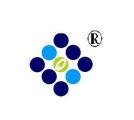 建设项目环境影响报告表（告知承诺制审批报批稿）项目名称：全自动阀门试验装备及智能装配流水线建设项目建设单位（盖章）：    增欣机电（浙江）有限公司浙江环耀环境建设有限公司编制日期：二〇二〇年十二月目录1、建设项目基本情况	12、建设项目所在地自然环境简况	13、环境质量状况	314、评价适用标准	425、建设项目工程分析	506、项目主要污染物产生及预计排放情况	637、环境影响分析	678、建设项目拟采取的防治措施及预期治理效果	1029、结论与建议	103附图：附图1：建设项目地理位置图附图2：建设项目周边环境概况图附图3：建设项目总平面布置图附图4：环境质量现状监测布点图附图5：敏感保护目标图附图6：长兴县水环境功能区划图附图7：长兴县环境管控单元分类图附图8：长兴县城市声环境功能区划分示意图附图9：长兴县生态保护红线分布图附图10：项目在长兴县经济技术开发区区位图附件：附件1：浙江省工业企业“零土地”技术改造项目备案附件2：营业执照及法人身份证复印件附件3：不动产权证附件4：水性涂料成分报告附件5：检测报告附件6：生态环境信用承诺书附件7：建设项目准入意见书附件8：关于要求对实施告知承诺制的增欣机电（浙江）有限公司全自动阀门试验装备及智能装配流水线建设项目环境影响报告表进行审批的函附件9：危废委托处置承诺书附件10：环评文件质量保证承诺书附件11：委托书附表：附表1：建设项目环评审批基础信息表1、建设项目基本情况2、建设项目所在地自然环境简况3、环境质量状况项目主要现状环境保护目标4、评价适用标准5、建设项目工程分析本项目污染源源强核算表。废气污染源源强核算结果及相关参数一览表废水污染源源强核算结果及相关参数一览表噪声污染源源强核算结果及相关参数一览表固体废物污染源源强核算结果及相关参数一览表6、项目主要污染物产生及预计排放情况7、环境影响分析8、建设项目拟采取的防治措施及预期治理效果9、结论与建议项目名称全自动阀门试验装备及智能装配流水线建设项目全自动阀门试验装备及智能装配流水线建设项目全自动阀门试验装备及智能装配流水线建设项目全自动阀门试验装备及智能装配流水线建设项目全自动阀门试验装备及智能装配流水线建设项目全自动阀门试验装备及智能装配流水线建设项目建设单位增欣机电（浙江）有限公司增欣机电（浙江）有限公司增欣机电（浙江）有限公司增欣机电（浙江）有限公司增欣机电（浙江）有限公司增欣机电（浙江）有限公司法人代表胡展鹏胡展鹏胡展鹏联系人胡展鹏胡展鹏通讯地址浙江省湖州市长兴县开发区县前东街以南杨湾路西侧浙江省湖州市长兴县开发区县前东街以南杨湾路西侧浙江省湖州市长兴县开发区县前东街以南杨湾路西侧浙江省湖州市长兴县开发区县前东街以南杨湾路西侧浙江省湖州市长兴县开发区县前东街以南杨湾路西侧浙江省湖州市长兴县开发区县前东街以南杨湾路西侧联系电话1375725809213757258092传真——邮政编码313100建设地点浙江省湖州市长兴县开发区县前东街以南杨湾路西侧浙江省湖州市长兴县开发区县前东街以南杨湾路西侧浙江省湖州市长兴县开发区县前东街以南杨湾路西侧浙江省湖州市长兴县开发区县前东街以南杨湾路西侧浙江省湖州市长兴县开发区县前东街以南杨湾路西侧浙江省湖州市长兴县开发区县前东街以南杨湾路西侧立项审批部门浙江长兴经济技术开发区管理委员会浙江长兴经济技术开发区管理委员会浙江长兴经济技术开发区管理委员会项目代码2020-330522-34-03-1657512020-330522-34-03-165751建设性质新建新建新建行业类别及代码其他未列明通用设备制造业（C3499）其他未列明通用设备制造业（C3499）项目占地面积（平方米）23494.3123494.3123494.31绿化面积(平方米)//总投资（万元）15000其中：环保投资（万元）其中：环保投资（万元）58环保投资占总投资比例0.39%评价经费（万元）///预计投产日期2022.042022.041.1项目由来增欣机电（浙江）有限公司成立于2020年9月，地址位于长兴县开发区县前东街以南杨湾路西侧（纬度31.008574°，经度119.929345°）。经营范围包括一般项目：通用设备制造（不含特种设备制造）；通用零部件制造；机械设备销售；试验机制造；试验机销售；仪器仪表制造；工程和技术研究和试验发展；机械设备租赁；非居住房地产租赁；通用设备修理(除依法须经批准的项目外，凭营业执照依法自主开展经营活动)。企业收购原湖州海科科技发展有限公司现有资产，包括土地及厂房，总用地面积约35.2亩，场地内现有2幢空置厂房（1#厂房建筑面积5796.5m2，2#厂房建筑面积3125.32m2）。项目分两期建设，其中一期新建3#厂房（建筑面积25347m2），二期新建4#研发车间（建筑面积1960m2）。本项目总投资15000万元，购置数控机床、立式加工中心、立式龙门铣床、环保智能化喷漆线、智能化调试设备等生产及辅助设备进行生产。项目建成后，可形成年产全自动阀门试验装备700套和阀门智能装配流水线100套的生产能力，年实现销售收入15000万元，利润1500万元，税收1050万元。本项目已获2020年9月16日经浙江长兴经济技术开发区管理委员会备案，项目代码2020-330522-34-03-165751），具体见附件1。根据《中华人民共和国环境影响评价法》（2018年修正）和《浙江省建设项目环境保护管理办法》（2018年修正）等有关规定，本项目应办理环境影响评价手续。对照《建设项目环境影响评价分类管理名录》（环境保护部令第44号）及《关于修改〈建设项目环境影响评价分类管理名录〉部分内容的决定》（生态环境部令第1号），确定本项目类别为“二十三、通用设备制造业”中“69通用设备制造及维修”，属于“其他（仅组装的除外）”，因此需编制环境影响报告表。根据《关于同意长兴经济技术开发区“区域环评+环境标准”改革实施方案的批复》(长政发[2018]135号)。对照《长兴经济技术开发区“区域环评+环境标准""改革实施方案》(长政发[2018]135号)，本项目涉及喷漆工艺，列入长兴经济技术开发区建设项目环评审批（不降级）负面清单，项目环评不能降级。受增欣机电（浙江）有限公司的委托，我公司承担了该项目的环境影响评价工作。我公司在现场踏勘、调查的基础上，通过对有关资料的收集、整理和分析计算，根据有关技术导则编制了该项目的环境影响报告表，现报请审查。根据《建设项目环境影响报告书（表）编制能力建设指南（试行）》文件要求，我单位具有编制增欣机电（浙江）有限公司全自动阀门试验装备及智能装配流水线建设项目环境影响报告表能力，主要能力指标情况如下：编制能力说明1.2建设内容及规模1.2.1项目基本情况项目名称：全自动阀门试验装备及智能装配流水线建设项目建设性质：新建建设单位：增欣机电（浙江）有限公司项目投资：总投资15000万元建设地点：浙江省湖州市长兴县开发区县前东街以南杨湾路西侧项目规模：项目建成后，形成年产全自动阀门试验装备700套和阀门智能装配流水线100套的生产能力。1.2.2主要建设内容及规模增欣机电（浙江）有限公司收购原湖州海科科技发展有限公司现有资产，包括土地及厂房，总用地面积23494.31m2，现有2幢空置厂房（1#厂房建筑面积5796.5m2，2#厂房建筑面积3125.32m2）。本项目分两期建设，一期新建3#厂房（建筑面积25347m2），二期新建4#研发车间（建筑面积1960m2）。项目新增数控机床、立式加工中心、立式龙门铣床、环保智能化喷漆线、智能化调试设备等生产及辅助设备进行生产。建设项目工程组成见表1.2-1，主要产品方案见表1.2-2。本项目工程组成表项目产品方案一览表1.2.2生产设备本项目主要生产设备清单如下：主要生产设备单位：台1.2.3主要原辅材料主要原辅材料消耗情况项目所用涂料为水性聚氨酯表面磁漆。水性漆无需调配，具体成分见下表。水性漆成分表*注：根据《浙江省工业涂装工序挥发性有机物排放量计算暂行办法》，“3.1.1物料VOCs量”，水性涂料含水性丙烯酸乳液（树脂）或其他水性乳液（树脂）时，游离单体按实测挥发比例计入VOCs，无实测数据时按水性乳液（树脂）质量的2%计，均以非甲烷总烃计。用漆量核算：水性漆用量采用以下公式计算：m=ρδs×10-6/（NV·ε）其中：m-漆料总用量（t/a）；ρ-漆料密度（g/cm3）；δ-涂层厚度（um）；s-喷漆总面积（m2）；NV-漆料中的体积固体分（%），本项目水性漆：NV（面漆）为87.82%。ε-上漆率，根据《涂装工艺与设备》（化学工业出版社），喷涂距离在15~20cm时，喷漆工序的漆料附着率为65%~75%，本项目按照70%计。根据企业提供的资料，本项目底漆的干膜厚度为50μm，面漆的干膜厚度为40μm。本项目油漆用量计算参数如下表所示：喷漆参数一览表水性漆喷涂面积一览表综合上述资料，本项目水性漆用量计算结果如下表所示：水性漆用量计算结果一览表因此，本项目漆料用量约为14.582t/a。设备与产能匹配性分析本项目喷枪喷涂速率为220ml/min，涂料密度以1.13g/ml计，则喷枪喷涂速率为14.916kg/h。喷烤漆房仅启动1把喷枪进行喷涂（喷枪2把，一用一备），喷涂年工作时间约为1250h，年最大用漆量约为18.645t，本项目核算用漆量占最大用漆量的78.2%。1.2.4劳动定员及生产班制本项目劳动定员100人，实行昼间单班制生产，每班工作8小时，全年工作250天，厂区不设置食堂，不设置员工宿舍。1.2.5项目总平面布置项目在厂区东侧靠近杨湾路设置1个出入口。规划4幢厂房（包含2幢已建厂房）。项目厂区东南侧为现有已建1#厂房，共2层，作为研发车间使用；厂区北部中间位置为2#已建厂房，共2层，作为原材料仓库。厂区西南部为新建3#生产厂房，其中西北角为喷烤漆房、危废间、氧气间及乙炔间，北部为机加工区、大设备装配调试区、自动化装配线装配调试区，南部为成品库发货区、零部件仓库及智能化设备调试区；厂区东北地块预留4#研发车间，为二期建设，共3层。项目总平面布置详见附图3。1.3与本项目有关的原有污染情况及主要环境问题本项目为新建项目，企业收购原湖州海科科技发展有限公司现有资产，包括土地及厂房，总用地面积约35.2亩，现有2幢厂房。湖州海科科技发展有限公司经营范围包括：煤炭批发经营，电脑控制板、电子测量仪器、漏电保护器、机电及家用电器线束、电线电缆、紧固件、塑料及橡胶制品（除前置许可经营项目）、金属工艺品及饰品生产、销售，建筑材料、金属材料（除稀、贵）、矿山机械零部件、矿山采掘设备、矿山洗选设备、汽车零部件、煤矸石、废渣、粉煤灰（除危险废物和有毒废渣）销售。湖州海科科技发展有限公司已于2017年停产拍卖，现状厂房已闲置，不存在与本项目相关的其他污染等历史遗留问题。1.1项目由来增欣机电（浙江）有限公司成立于2020年9月，地址位于长兴县开发区县前东街以南杨湾路西侧（纬度31.008574°，经度119.929345°）。经营范围包括一般项目：通用设备制造（不含特种设备制造）；通用零部件制造；机械设备销售；试验机制造；试验机销售；仪器仪表制造；工程和技术研究和试验发展；机械设备租赁；非居住房地产租赁；通用设备修理(除依法须经批准的项目外，凭营业执照依法自主开展经营活动)。企业收购原湖州海科科技发展有限公司现有资产，包括土地及厂房，总用地面积约35.2亩，场地内现有2幢空置厂房（1#厂房建筑面积5796.5m2，2#厂房建筑面积3125.32m2）。项目分两期建设，其中一期新建3#厂房（建筑面积25347m2），二期新建4#研发车间（建筑面积1960m2）。本项目总投资15000万元，购置数控机床、立式加工中心、立式龙门铣床、环保智能化喷漆线、智能化调试设备等生产及辅助设备进行生产。项目建成后，可形成年产全自动阀门试验装备700套和阀门智能装配流水线100套的生产能力，年实现销售收入15000万元，利润1500万元，税收1050万元。本项目已获2020年9月16日经浙江长兴经济技术开发区管理委员会备案，项目代码2020-330522-34-03-165751），具体见附件1。根据《中华人民共和国环境影响评价法》（2018年修正）和《浙江省建设项目环境保护管理办法》（2018年修正）等有关规定，本项目应办理环境影响评价手续。对照《建设项目环境影响评价分类管理名录》（环境保护部令第44号）及《关于修改〈建设项目环境影响评价分类管理名录〉部分内容的决定》（生态环境部令第1号），确定本项目类别为“二十三、通用设备制造业”中“69通用设备制造及维修”，属于“其他（仅组装的除外）”，因此需编制环境影响报告表。根据《关于同意长兴经济技术开发区“区域环评+环境标准”改革实施方案的批复》(长政发[2018]135号)。对照《长兴经济技术开发区“区域环评+环境标准""改革实施方案》(长政发[2018]135号)，本项目涉及喷漆工艺，列入长兴经济技术开发区建设项目环评审批（不降级）负面清单，项目环评不能降级。受增欣机电（浙江）有限公司的委托，我公司承担了该项目的环境影响评价工作。我公司在现场踏勘、调查的基础上，通过对有关资料的收集、整理和分析计算，根据有关技术导则编制了该项目的环境影响报告表，现报请审查。根据《建设项目环境影响报告书（表）编制能力建设指南（试行）》文件要求，我单位具有编制增欣机电（浙江）有限公司全自动阀门试验装备及智能装配流水线建设项目环境影响报告表能力，主要能力指标情况如下：编制能力说明1.2建设内容及规模1.2.1项目基本情况项目名称：全自动阀门试验装备及智能装配流水线建设项目建设性质：新建建设单位：增欣机电（浙江）有限公司项目投资：总投资15000万元建设地点：浙江省湖州市长兴县开发区县前东街以南杨湾路西侧项目规模：项目建成后，形成年产全自动阀门试验装备700套和阀门智能装配流水线100套的生产能力。1.2.2主要建设内容及规模增欣机电（浙江）有限公司收购原湖州海科科技发展有限公司现有资产，包括土地及厂房，总用地面积23494.31m2，现有2幢空置厂房（1#厂房建筑面积5796.5m2，2#厂房建筑面积3125.32m2）。本项目分两期建设，一期新建3#厂房（建筑面积25347m2），二期新建4#研发车间（建筑面积1960m2）。项目新增数控机床、立式加工中心、立式龙门铣床、环保智能化喷漆线、智能化调试设备等生产及辅助设备进行生产。建设项目工程组成见表1.2-1，主要产品方案见表1.2-2。本项目工程组成表项目产品方案一览表1.2.2生产设备本项目主要生产设备清单如下：主要生产设备单位：台1.2.3主要原辅材料主要原辅材料消耗情况项目所用涂料为水性聚氨酯表面磁漆。水性漆无需调配，具体成分见下表。水性漆成分表*注：根据《浙江省工业涂装工序挥发性有机物排放量计算暂行办法》，“3.1.1物料VOCs量”，水性涂料含水性丙烯酸乳液（树脂）或其他水性乳液（树脂）时，游离单体按实测挥发比例计入VOCs，无实测数据时按水性乳液（树脂）质量的2%计，均以非甲烷总烃计。用漆量核算：水性漆用量采用以下公式计算：m=ρδs×10-6/（NV·ε）其中：m-漆料总用量（t/a）；ρ-漆料密度（g/cm3）；δ-涂层厚度（um）；s-喷漆总面积（m2）；NV-漆料中的体积固体分（%），本项目水性漆：NV（面漆）为87.82%。ε-上漆率，根据《涂装工艺与设备》（化学工业出版社），喷涂距离在15~20cm时，喷漆工序的漆料附着率为65%~75%，本项目按照70%计。根据企业提供的资料，本项目底漆的干膜厚度为50μm，面漆的干膜厚度为40μm。本项目油漆用量计算参数如下表所示：喷漆参数一览表水性漆喷涂面积一览表综合上述资料，本项目水性漆用量计算结果如下表所示：水性漆用量计算结果一览表因此，本项目漆料用量约为14.582t/a。设备与产能匹配性分析本项目喷枪喷涂速率为220ml/min，涂料密度以1.13g/ml计，则喷枪喷涂速率为14.916kg/h。喷烤漆房仅启动1把喷枪进行喷涂（喷枪2把，一用一备），喷涂年工作时间约为1250h，年最大用漆量约为18.645t，本项目核算用漆量占最大用漆量的78.2%。1.2.4劳动定员及生产班制本项目劳动定员100人，实行昼间单班制生产，每班工作8小时，全年工作250天，厂区不设置食堂，不设置员工宿舍。1.2.5项目总平面布置项目在厂区东侧靠近杨湾路设置1个出入口。规划4幢厂房（包含2幢已建厂房）。项目厂区东南侧为现有已建1#厂房，共2层，作为研发车间使用；厂区北部中间位置为2#已建厂房，共2层，作为原材料仓库。厂区西南部为新建3#生产厂房，其中西北角为喷烤漆房、危废间、氧气间及乙炔间，北部为机加工区、大设备装配调试区、自动化装配线装配调试区，南部为成品库发货区、零部件仓库及智能化设备调试区；厂区东北地块预留4#研发车间，为二期建设，共3层。项目总平面布置详见附图3。1.3与本项目有关的原有污染情况及主要环境问题本项目为新建项目，企业收购原湖州海科科技发展有限公司现有资产，包括土地及厂房，总用地面积约35.2亩，现有2幢厂房。湖州海科科技发展有限公司经营范围包括：煤炭批发经营，电脑控制板、电子测量仪器、漏电保护器、机电及家用电器线束、电线电缆、紧固件、塑料及橡胶制品（除前置许可经营项目）、金属工艺品及饰品生产、销售，建筑材料、金属材料（除稀、贵）、矿山机械零部件、矿山采掘设备、矿山洗选设备、汽车零部件、煤矸石、废渣、粉煤灰（除危险废物和有毒废渣）销售。湖州海科科技发展有限公司已于2017年停产拍卖，现状厂房已闲置，不存在与本项目相关的其他污染等历史遗留问题。1.1项目由来增欣机电（浙江）有限公司成立于2020年9月，地址位于长兴县开发区县前东街以南杨湾路西侧（纬度31.008574°，经度119.929345°）。经营范围包括一般项目：通用设备制造（不含特种设备制造）；通用零部件制造；机械设备销售；试验机制造；试验机销售；仪器仪表制造；工程和技术研究和试验发展；机械设备租赁；非居住房地产租赁；通用设备修理(除依法须经批准的项目外，凭营业执照依法自主开展经营活动)。企业收购原湖州海科科技发展有限公司现有资产，包括土地及厂房，总用地面积约35.2亩，场地内现有2幢空置厂房（1#厂房建筑面积5796.5m2，2#厂房建筑面积3125.32m2）。项目分两期建设，其中一期新建3#厂房（建筑面积25347m2），二期新建4#研发车间（建筑面积1960m2）。本项目总投资15000万元，购置数控机床、立式加工中心、立式龙门铣床、环保智能化喷漆线、智能化调试设备等生产及辅助设备进行生产。项目建成后，可形成年产全自动阀门试验装备700套和阀门智能装配流水线100套的生产能力，年实现销售收入15000万元，利润1500万元，税收1050万元。本项目已获2020年9月16日经浙江长兴经济技术开发区管理委员会备案，项目代码2020-330522-34-03-165751），具体见附件1。根据《中华人民共和国环境影响评价法》（2018年修正）和《浙江省建设项目环境保护管理办法》（2018年修正）等有关规定，本项目应办理环境影响评价手续。对照《建设项目环境影响评价分类管理名录》（环境保护部令第44号）及《关于修改〈建设项目环境影响评价分类管理名录〉部分内容的决定》（生态环境部令第1号），确定本项目类别为“二十三、通用设备制造业”中“69通用设备制造及维修”，属于“其他（仅组装的除外）”，因此需编制环境影响报告表。根据《关于同意长兴经济技术开发区“区域环评+环境标准”改革实施方案的批复》(长政发[2018]135号)。对照《长兴经济技术开发区“区域环评+环境标准""改革实施方案》(长政发[2018]135号)，本项目涉及喷漆工艺，列入长兴经济技术开发区建设项目环评审批（不降级）负面清单，项目环评不能降级。受增欣机电（浙江）有限公司的委托，我公司承担了该项目的环境影响评价工作。我公司在现场踏勘、调查的基础上，通过对有关资料的收集、整理和分析计算，根据有关技术导则编制了该项目的环境影响报告表，现报请审查。根据《建设项目环境影响报告书（表）编制能力建设指南（试行）》文件要求，我单位具有编制增欣机电（浙江）有限公司全自动阀门试验装备及智能装配流水线建设项目环境影响报告表能力，主要能力指标情况如下：编制能力说明1.2建设内容及规模1.2.1项目基本情况项目名称：全自动阀门试验装备及智能装配流水线建设项目建设性质：新建建设单位：增欣机电（浙江）有限公司项目投资：总投资15000万元建设地点：浙江省湖州市长兴县开发区县前东街以南杨湾路西侧项目规模：项目建成后，形成年产全自动阀门试验装备700套和阀门智能装配流水线100套的生产能力。1.2.2主要建设内容及规模增欣机电（浙江）有限公司收购原湖州海科科技发展有限公司现有资产，包括土地及厂房，总用地面积23494.31m2，现有2幢空置厂房（1#厂房建筑面积5796.5m2，2#厂房建筑面积3125.32m2）。本项目分两期建设，一期新建3#厂房（建筑面积25347m2），二期新建4#研发车间（建筑面积1960m2）。项目新增数控机床、立式加工中心、立式龙门铣床、环保智能化喷漆线、智能化调试设备等生产及辅助设备进行生产。建设项目工程组成见表1.2-1，主要产品方案见表1.2-2。本项目工程组成表项目产品方案一览表1.2.2生产设备本项目主要生产设备清单如下：主要生产设备单位：台1.2.3主要原辅材料主要原辅材料消耗情况项目所用涂料为水性聚氨酯表面磁漆。水性漆无需调配，具体成分见下表。水性漆成分表*注：根据《浙江省工业涂装工序挥发性有机物排放量计算暂行办法》，“3.1.1物料VOCs量”，水性涂料含水性丙烯酸乳液（树脂）或其他水性乳液（树脂）时，游离单体按实测挥发比例计入VOCs，无实测数据时按水性乳液（树脂）质量的2%计，均以非甲烷总烃计。用漆量核算：水性漆用量采用以下公式计算：m=ρδs×10-6/（NV·ε）其中：m-漆料总用量（t/a）；ρ-漆料密度（g/cm3）；δ-涂层厚度（um）；s-喷漆总面积（m2）；NV-漆料中的体积固体分（%），本项目水性漆：NV（面漆）为87.82%。ε-上漆率，根据《涂装工艺与设备》（化学工业出版社），喷涂距离在15~20cm时，喷漆工序的漆料附着率为65%~75%，本项目按照70%计。根据企业提供的资料，本项目底漆的干膜厚度为50μm，面漆的干膜厚度为40μm。本项目油漆用量计算参数如下表所示：喷漆参数一览表水性漆喷涂面积一览表综合上述资料，本项目水性漆用量计算结果如下表所示：水性漆用量计算结果一览表因此，本项目漆料用量约为14.582t/a。设备与产能匹配性分析本项目喷枪喷涂速率为220ml/min，涂料密度以1.13g/ml计，则喷枪喷涂速率为14.916kg/h。喷烤漆房仅启动1把喷枪进行喷涂（喷枪2把，一用一备），喷涂年工作时间约为1250h，年最大用漆量约为18.645t，本项目核算用漆量占最大用漆量的78.2%。1.2.4劳动定员及生产班制本项目劳动定员100人，实行昼间单班制生产，每班工作8小时，全年工作250天，厂区不设置食堂，不设置员工宿舍。1.2.5项目总平面布置项目在厂区东侧靠近杨湾路设置1个出入口。规划4幢厂房（包含2幢已建厂房）。项目厂区东南侧为现有已建1#厂房，共2层，作为研发车间使用；厂区北部中间位置为2#已建厂房，共2层，作为原材料仓库。厂区西南部为新建3#生产厂房，其中西北角为喷烤漆房、危废间、氧气间及乙炔间，北部为机加工区、大设备装配调试区、自动化装配线装配调试区，南部为成品库发货区、零部件仓库及智能化设备调试区；厂区东北地块预留4#研发车间，为二期建设，共3层。项目总平面布置详见附图3。1.3与本项目有关的原有污染情况及主要环境问题本项目为新建项目，企业收购原湖州海科科技发展有限公司现有资产，包括土地及厂房，总用地面积约35.2亩，现有2幢厂房。湖州海科科技发展有限公司经营范围包括：煤炭批发经营，电脑控制板、电子测量仪器、漏电保护器、机电及家用电器线束、电线电缆、紧固件、塑料及橡胶制品（除前置许可经营项目）、金属工艺品及饰品生产、销售，建筑材料、金属材料（除稀、贵）、矿山机械零部件、矿山采掘设备、矿山洗选设备、汽车零部件、煤矸石、废渣、粉煤灰（除危险废物和有毒废渣）销售。湖州海科科技发展有限公司已于2017年停产拍卖，现状厂房已闲置，不存在与本项目相关的其他污染等历史遗留问题。1.1项目由来增欣机电（浙江）有限公司成立于2020年9月，地址位于长兴县开发区县前东街以南杨湾路西侧（纬度31.008574°，经度119.929345°）。经营范围包括一般项目：通用设备制造（不含特种设备制造）；通用零部件制造；机械设备销售；试验机制造；试验机销售；仪器仪表制造；工程和技术研究和试验发展；机械设备租赁；非居住房地产租赁；通用设备修理(除依法须经批准的项目外，凭营业执照依法自主开展经营活动)。企业收购原湖州海科科技发展有限公司现有资产，包括土地及厂房，总用地面积约35.2亩，场地内现有2幢空置厂房（1#厂房建筑面积5796.5m2，2#厂房建筑面积3125.32m2）。项目分两期建设，其中一期新建3#厂房（建筑面积25347m2），二期新建4#研发车间（建筑面积1960m2）。本项目总投资15000万元，购置数控机床、立式加工中心、立式龙门铣床、环保智能化喷漆线、智能化调试设备等生产及辅助设备进行生产。项目建成后，可形成年产全自动阀门试验装备700套和阀门智能装配流水线100套的生产能力，年实现销售收入15000万元，利润1500万元，税收1050万元。本项目已获2020年9月16日经浙江长兴经济技术开发区管理委员会备案，项目代码2020-330522-34-03-165751），具体见附件1。根据《中华人民共和国环境影响评价法》（2018年修正）和《浙江省建设项目环境保护管理办法》（2018年修正）等有关规定，本项目应办理环境影响评价手续。对照《建设项目环境影响评价分类管理名录》（环境保护部令第44号）及《关于修改〈建设项目环境影响评价分类管理名录〉部分内容的决定》（生态环境部令第1号），确定本项目类别为“二十三、通用设备制造业”中“69通用设备制造及维修”，属于“其他（仅组装的除外）”，因此需编制环境影响报告表。根据《关于同意长兴经济技术开发区“区域环评+环境标准”改革实施方案的批复》(长政发[2018]135号)。对照《长兴经济技术开发区“区域环评+环境标准""改革实施方案》(长政发[2018]135号)，本项目涉及喷漆工艺，列入长兴经济技术开发区建设项目环评审批（不降级）负面清单，项目环评不能降级。受增欣机电（浙江）有限公司的委托，我公司承担了该项目的环境影响评价工作。我公司在现场踏勘、调查的基础上，通过对有关资料的收集、整理和分析计算，根据有关技术导则编制了该项目的环境影响报告表，现报请审查。根据《建设项目环境影响报告书（表）编制能力建设指南（试行）》文件要求，我单位具有编制增欣机电（浙江）有限公司全自动阀门试验装备及智能装配流水线建设项目环境影响报告表能力，主要能力指标情况如下：编制能力说明1.2建设内容及规模1.2.1项目基本情况项目名称：全自动阀门试验装备及智能装配流水线建设项目建设性质：新建建设单位：增欣机电（浙江）有限公司项目投资：总投资15000万元建设地点：浙江省湖州市长兴县开发区县前东街以南杨湾路西侧项目规模：项目建成后，形成年产全自动阀门试验装备700套和阀门智能装配流水线100套的生产能力。1.2.2主要建设内容及规模增欣机电（浙江）有限公司收购原湖州海科科技发展有限公司现有资产，包括土地及厂房，总用地面积23494.31m2，现有2幢空置厂房（1#厂房建筑面积5796.5m2，2#厂房建筑面积3125.32m2）。本项目分两期建设，一期新建3#厂房（建筑面积25347m2），二期新建4#研发车间（建筑面积1960m2）。项目新增数控机床、立式加工中心、立式龙门铣床、环保智能化喷漆线、智能化调试设备等生产及辅助设备进行生产。建设项目工程组成见表1.2-1，主要产品方案见表1.2-2。本项目工程组成表项目产品方案一览表1.2.2生产设备本项目主要生产设备清单如下：主要生产设备单位：台1.2.3主要原辅材料主要原辅材料消耗情况项目所用涂料为水性聚氨酯表面磁漆。水性漆无需调配，具体成分见下表。水性漆成分表*注：根据《浙江省工业涂装工序挥发性有机物排放量计算暂行办法》，“3.1.1物料VOCs量”，水性涂料含水性丙烯酸乳液（树脂）或其他水性乳液（树脂）时，游离单体按实测挥发比例计入VOCs，无实测数据时按水性乳液（树脂）质量的2%计，均以非甲烷总烃计。用漆量核算：水性漆用量采用以下公式计算：m=ρδs×10-6/（NV·ε）其中：m-漆料总用量（t/a）；ρ-漆料密度（g/cm3）；δ-涂层厚度（um）；s-喷漆总面积（m2）；NV-漆料中的体积固体分（%），本项目水性漆：NV（面漆）为87.82%。ε-上漆率，根据《涂装工艺与设备》（化学工业出版社），喷涂距离在15~20cm时，喷漆工序的漆料附着率为65%~75%，本项目按照70%计。根据企业提供的资料，本项目底漆的干膜厚度为50μm，面漆的干膜厚度为40μm。本项目油漆用量计算参数如下表所示：喷漆参数一览表水性漆喷涂面积一览表综合上述资料，本项目水性漆用量计算结果如下表所示：水性漆用量计算结果一览表因此，本项目漆料用量约为14.582t/a。设备与产能匹配性分析本项目喷枪喷涂速率为220ml/min，涂料密度以1.13g/ml计，则喷枪喷涂速率为14.916kg/h。喷烤漆房仅启动1把喷枪进行喷涂（喷枪2把，一用一备），喷涂年工作时间约为1250h，年最大用漆量约为18.645t，本项目核算用漆量占最大用漆量的78.2%。1.2.4劳动定员及生产班制本项目劳动定员100人，实行昼间单班制生产，每班工作8小时，全年工作250天，厂区不设置食堂，不设置员工宿舍。1.2.5项目总平面布置项目在厂区东侧靠近杨湾路设置1个出入口。规划4幢厂房（包含2幢已建厂房）。项目厂区东南侧为现有已建1#厂房，共2层，作为研发车间使用；厂区北部中间位置为2#已建厂房，共2层，作为原材料仓库。厂区西南部为新建3#生产厂房，其中西北角为喷烤漆房、危废间、氧气间及乙炔间，北部为机加工区、大设备装配调试区、自动化装配线装配调试区，南部为成品库发货区、零部件仓库及智能化设备调试区；厂区东北地块预留4#研发车间，为二期建设，共3层。项目总平面布置详见附图3。1.3与本项目有关的原有污染情况及主要环境问题本项目为新建项目，企业收购原湖州海科科技发展有限公司现有资产，包括土地及厂房，总用地面积约35.2亩，现有2幢厂房。湖州海科科技发展有限公司经营范围包括：煤炭批发经营，电脑控制板、电子测量仪器、漏电保护器、机电及家用电器线束、电线电缆、紧固件、塑料及橡胶制品（除前置许可经营项目）、金属工艺品及饰品生产、销售，建筑材料、金属材料（除稀、贵）、矿山机械零部件、矿山采掘设备、矿山洗选设备、汽车零部件、煤矸石、废渣、粉煤灰（除危险废物和有毒废渣）销售。湖州海科科技发展有限公司已于2017年停产拍卖，现状厂房已闲置，不存在与本项目相关的其他污染等历史遗留问题。1.1项目由来增欣机电（浙江）有限公司成立于2020年9月，地址位于长兴县开发区县前东街以南杨湾路西侧（纬度31.008574°，经度119.929345°）。经营范围包括一般项目：通用设备制造（不含特种设备制造）；通用零部件制造；机械设备销售；试验机制造；试验机销售；仪器仪表制造；工程和技术研究和试验发展；机械设备租赁；非居住房地产租赁；通用设备修理(除依法须经批准的项目外，凭营业执照依法自主开展经营活动)。企业收购原湖州海科科技发展有限公司现有资产，包括土地及厂房，总用地面积约35.2亩，场地内现有2幢空置厂房（1#厂房建筑面积5796.5m2，2#厂房建筑面积3125.32m2）。项目分两期建设，其中一期新建3#厂房（建筑面积25347m2），二期新建4#研发车间（建筑面积1960m2）。本项目总投资15000万元，购置数控机床、立式加工中心、立式龙门铣床、环保智能化喷漆线、智能化调试设备等生产及辅助设备进行生产。项目建成后，可形成年产全自动阀门试验装备700套和阀门智能装配流水线100套的生产能力，年实现销售收入15000万元，利润1500万元，税收1050万元。本项目已获2020年9月16日经浙江长兴经济技术开发区管理委员会备案，项目代码2020-330522-34-03-165751），具体见附件1。根据《中华人民共和国环境影响评价法》（2018年修正）和《浙江省建设项目环境保护管理办法》（2018年修正）等有关规定，本项目应办理环境影响评价手续。对照《建设项目环境影响评价分类管理名录》（环境保护部令第44号）及《关于修改〈建设项目环境影响评价分类管理名录〉部分内容的决定》（生态环境部令第1号），确定本项目类别为“二十三、通用设备制造业”中“69通用设备制造及维修”，属于“其他（仅组装的除外）”，因此需编制环境影响报告表。根据《关于同意长兴经济技术开发区“区域环评+环境标准”改革实施方案的批复》(长政发[2018]135号)。对照《长兴经济技术开发区“区域环评+环境标准""改革实施方案》(长政发[2018]135号)，本项目涉及喷漆工艺，列入长兴经济技术开发区建设项目环评审批（不降级）负面清单，项目环评不能降级。受增欣机电（浙江）有限公司的委托，我公司承担了该项目的环境影响评价工作。我公司在现场踏勘、调查的基础上，通过对有关资料的收集、整理和分析计算，根据有关技术导则编制了该项目的环境影响报告表，现报请审查。根据《建设项目环境影响报告书（表）编制能力建设指南（试行）》文件要求，我单位具有编制增欣机电（浙江）有限公司全自动阀门试验装备及智能装配流水线建设项目环境影响报告表能力，主要能力指标情况如下：编制能力说明1.2建设内容及规模1.2.1项目基本情况项目名称：全自动阀门试验装备及智能装配流水线建设项目建设性质：新建建设单位：增欣机电（浙江）有限公司项目投资：总投资15000万元建设地点：浙江省湖州市长兴县开发区县前东街以南杨湾路西侧项目规模：项目建成后，形成年产全自动阀门试验装备700套和阀门智能装配流水线100套的生产能力。1.2.2主要建设内容及规模增欣机电（浙江）有限公司收购原湖州海科科技发展有限公司现有资产，包括土地及厂房，总用地面积23494.31m2，现有2幢空置厂房（1#厂房建筑面积5796.5m2，2#厂房建筑面积3125.32m2）。本项目分两期建设，一期新建3#厂房（建筑面积25347m2），二期新建4#研发车间（建筑面积1960m2）。项目新增数控机床、立式加工中心、立式龙门铣床、环保智能化喷漆线、智能化调试设备等生产及辅助设备进行生产。建设项目工程组成见表1.2-1，主要产品方案见表1.2-2。本项目工程组成表项目产品方案一览表1.2.2生产设备本项目主要生产设备清单如下：主要生产设备单位：台1.2.3主要原辅材料主要原辅材料消耗情况项目所用涂料为水性聚氨酯表面磁漆。水性漆无需调配，具体成分见下表。水性漆成分表*注：根据《浙江省工业涂装工序挥发性有机物排放量计算暂行办法》，“3.1.1物料VOCs量”，水性涂料含水性丙烯酸乳液（树脂）或其他水性乳液（树脂）时，游离单体按实测挥发比例计入VOCs，无实测数据时按水性乳液（树脂）质量的2%计，均以非甲烷总烃计。用漆量核算：水性漆用量采用以下公式计算：m=ρδs×10-6/（NV·ε）其中：m-漆料总用量（t/a）；ρ-漆料密度（g/cm3）；δ-涂层厚度（um）；s-喷漆总面积（m2）；NV-漆料中的体积固体分（%），本项目水性漆：NV（面漆）为87.82%。ε-上漆率，根据《涂装工艺与设备》（化学工业出版社），喷涂距离在15~20cm时，喷漆工序的漆料附着率为65%~75%，本项目按照70%计。根据企业提供的资料，本项目底漆的干膜厚度为50μm，面漆的干膜厚度为40μm。本项目油漆用量计算参数如下表所示：喷漆参数一览表水性漆喷涂面积一览表综合上述资料，本项目水性漆用量计算结果如下表所示：水性漆用量计算结果一览表因此，本项目漆料用量约为14.582t/a。设备与产能匹配性分析本项目喷枪喷涂速率为220ml/min，涂料密度以1.13g/ml计，则喷枪喷涂速率为14.916kg/h。喷烤漆房仅启动1把喷枪进行喷涂（喷枪2把，一用一备），喷涂年工作时间约为1250h，年最大用漆量约为18.645t，本项目核算用漆量占最大用漆量的78.2%。1.2.4劳动定员及生产班制本项目劳动定员100人，实行昼间单班制生产，每班工作8小时，全年工作250天，厂区不设置食堂，不设置员工宿舍。1.2.5项目总平面布置项目在厂区东侧靠近杨湾路设置1个出入口。规划4幢厂房（包含2幢已建厂房）。项目厂区东南侧为现有已建1#厂房，共2层，作为研发车间使用；厂区北部中间位置为2#已建厂房，共2层，作为原材料仓库。厂区西南部为新建3#生产厂房，其中西北角为喷烤漆房、危废间、氧气间及乙炔间，北部为机加工区、大设备装配调试区、自动化装配线装配调试区，南部为成品库发货区、零部件仓库及智能化设备调试区；厂区东北地块预留4#研发车间，为二期建设，共3层。项目总平面布置详见附图3。1.3与本项目有关的原有污染情况及主要环境问题本项目为新建项目，企业收购原湖州海科科技发展有限公司现有资产，包括土地及厂房，总用地面积约35.2亩，现有2幢厂房。湖州海科科技发展有限公司经营范围包括：煤炭批发经营，电脑控制板、电子测量仪器、漏电保护器、机电及家用电器线束、电线电缆、紧固件、塑料及橡胶制品（除前置许可经营项目）、金属工艺品及饰品生产、销售，建筑材料、金属材料（除稀、贵）、矿山机械零部件、矿山采掘设备、矿山洗选设备、汽车零部件、煤矸石、废渣、粉煤灰（除危险废物和有毒废渣）销售。湖州海科科技发展有限公司已于2017年停产拍卖，现状厂房已闲置，不存在与本项目相关的其他污染等历史遗留问题。1.1项目由来增欣机电（浙江）有限公司成立于2020年9月，地址位于长兴县开发区县前东街以南杨湾路西侧（纬度31.008574°，经度119.929345°）。经营范围包括一般项目：通用设备制造（不含特种设备制造）；通用零部件制造；机械设备销售；试验机制造；试验机销售；仪器仪表制造；工程和技术研究和试验发展；机械设备租赁；非居住房地产租赁；通用设备修理(除依法须经批准的项目外，凭营业执照依法自主开展经营活动)。企业收购原湖州海科科技发展有限公司现有资产，包括土地及厂房，总用地面积约35.2亩，场地内现有2幢空置厂房（1#厂房建筑面积5796.5m2，2#厂房建筑面积3125.32m2）。项目分两期建设，其中一期新建3#厂房（建筑面积25347m2），二期新建4#研发车间（建筑面积1960m2）。本项目总投资15000万元，购置数控机床、立式加工中心、立式龙门铣床、环保智能化喷漆线、智能化调试设备等生产及辅助设备进行生产。项目建成后，可形成年产全自动阀门试验装备700套和阀门智能装配流水线100套的生产能力，年实现销售收入15000万元，利润1500万元，税收1050万元。本项目已获2020年9月16日经浙江长兴经济技术开发区管理委员会备案，项目代码2020-330522-34-03-165751），具体见附件1。根据《中华人民共和国环境影响评价法》（2018年修正）和《浙江省建设项目环境保护管理办法》（2018年修正）等有关规定，本项目应办理环境影响评价手续。对照《建设项目环境影响评价分类管理名录》（环境保护部令第44号）及《关于修改〈建设项目环境影响评价分类管理名录〉部分内容的决定》（生态环境部令第1号），确定本项目类别为“二十三、通用设备制造业”中“69通用设备制造及维修”，属于“其他（仅组装的除外）”，因此需编制环境影响报告表。根据《关于同意长兴经济技术开发区“区域环评+环境标准”改革实施方案的批复》(长政发[2018]135号)。对照《长兴经济技术开发区“区域环评+环境标准""改革实施方案》(长政发[2018]135号)，本项目涉及喷漆工艺，列入长兴经济技术开发区建设项目环评审批（不降级）负面清单，项目环评不能降级。受增欣机电（浙江）有限公司的委托，我公司承担了该项目的环境影响评价工作。我公司在现场踏勘、调查的基础上，通过对有关资料的收集、整理和分析计算，根据有关技术导则编制了该项目的环境影响报告表，现报请审查。根据《建设项目环境影响报告书（表）编制能力建设指南（试行）》文件要求，我单位具有编制增欣机电（浙江）有限公司全自动阀门试验装备及智能装配流水线建设项目环境影响报告表能力，主要能力指标情况如下：编制能力说明1.2建设内容及规模1.2.1项目基本情况项目名称：全自动阀门试验装备及智能装配流水线建设项目建设性质：新建建设单位：增欣机电（浙江）有限公司项目投资：总投资15000万元建设地点：浙江省湖州市长兴县开发区县前东街以南杨湾路西侧项目规模：项目建成后，形成年产全自动阀门试验装备700套和阀门智能装配流水线100套的生产能力。1.2.2主要建设内容及规模增欣机电（浙江）有限公司收购原湖州海科科技发展有限公司现有资产，包括土地及厂房，总用地面积23494.31m2，现有2幢空置厂房（1#厂房建筑面积5796.5m2，2#厂房建筑面积3125.32m2）。本项目分两期建设，一期新建3#厂房（建筑面积25347m2），二期新建4#研发车间（建筑面积1960m2）。项目新增数控机床、立式加工中心、立式龙门铣床、环保智能化喷漆线、智能化调试设备等生产及辅助设备进行生产。建设项目工程组成见表1.2-1，主要产品方案见表1.2-2。本项目工程组成表项目产品方案一览表1.2.2生产设备本项目主要生产设备清单如下：主要生产设备单位：台1.2.3主要原辅材料主要原辅材料消耗情况项目所用涂料为水性聚氨酯表面磁漆。水性漆无需调配，具体成分见下表。水性漆成分表*注：根据《浙江省工业涂装工序挥发性有机物排放量计算暂行办法》，“3.1.1物料VOCs量”，水性涂料含水性丙烯酸乳液（树脂）或其他水性乳液（树脂）时，游离单体按实测挥发比例计入VOCs，无实测数据时按水性乳液（树脂）质量的2%计，均以非甲烷总烃计。用漆量核算：水性漆用量采用以下公式计算：m=ρδs×10-6/（NV·ε）其中：m-漆料总用量（t/a）；ρ-漆料密度（g/cm3）；δ-涂层厚度（um）；s-喷漆总面积（m2）；NV-漆料中的体积固体分（%），本项目水性漆：NV（面漆）为87.82%。ε-上漆率，根据《涂装工艺与设备》（化学工业出版社），喷涂距离在15~20cm时，喷漆工序的漆料附着率为65%~75%，本项目按照70%计。根据企业提供的资料，本项目底漆的干膜厚度为50μm，面漆的干膜厚度为40μm。本项目油漆用量计算参数如下表所示：喷漆参数一览表水性漆喷涂面积一览表综合上述资料，本项目水性漆用量计算结果如下表所示：水性漆用量计算结果一览表因此，本项目漆料用量约为14.582t/a。设备与产能匹配性分析本项目喷枪喷涂速率为220ml/min，涂料密度以1.13g/ml计，则喷枪喷涂速率为14.916kg/h。喷烤漆房仅启动1把喷枪进行喷涂（喷枪2把，一用一备），喷涂年工作时间约为1250h，年最大用漆量约为18.645t，本项目核算用漆量占最大用漆量的78.2%。1.2.4劳动定员及生产班制本项目劳动定员100人，实行昼间单班制生产，每班工作8小时，全年工作250天，厂区不设置食堂，不设置员工宿舍。1.2.5项目总平面布置项目在厂区东侧靠近杨湾路设置1个出入口。规划4幢厂房（包含2幢已建厂房）。项目厂区东南侧为现有已建1#厂房，共2层，作为研发车间使用；厂区北部中间位置为2#已建厂房，共2层，作为原材料仓库。厂区西南部为新建3#生产厂房，其中西北角为喷烤漆房、危废间、氧气间及乙炔间，北部为机加工区、大设备装配调试区、自动化装配线装配调试区，南部为成品库发货区、零部件仓库及智能化设备调试区；厂区东北地块预留4#研发车间，为二期建设，共3层。项目总平面布置详见附图3。1.3与本项目有关的原有污染情况及主要环境问题本项目为新建项目，企业收购原湖州海科科技发展有限公司现有资产，包括土地及厂房，总用地面积约35.2亩，现有2幢厂房。湖州海科科技发展有限公司经营范围包括：煤炭批发经营，电脑控制板、电子测量仪器、漏电保护器、机电及家用电器线束、电线电缆、紧固件、塑料及橡胶制品（除前置许可经营项目）、金属工艺品及饰品生产、销售，建筑材料、金属材料（除稀、贵）、矿山机械零部件、矿山采掘设备、矿山洗选设备、汽车零部件、煤矸石、废渣、粉煤灰（除危险废物和有毒废渣）销售。湖州海科科技发展有限公司已于2017年停产拍卖，现状厂房已闲置，不存在与本项目相关的其他污染等历史遗留问题。1.1项目由来增欣机电（浙江）有限公司成立于2020年9月，地址位于长兴县开发区县前东街以南杨湾路西侧（纬度31.008574°，经度119.929345°）。经营范围包括一般项目：通用设备制造（不含特种设备制造）；通用零部件制造；机械设备销售；试验机制造；试验机销售；仪器仪表制造；工程和技术研究和试验发展；机械设备租赁；非居住房地产租赁；通用设备修理(除依法须经批准的项目外，凭营业执照依法自主开展经营活动)。企业收购原湖州海科科技发展有限公司现有资产，包括土地及厂房，总用地面积约35.2亩，场地内现有2幢空置厂房（1#厂房建筑面积5796.5m2，2#厂房建筑面积3125.32m2）。项目分两期建设，其中一期新建3#厂房（建筑面积25347m2），二期新建4#研发车间（建筑面积1960m2）。本项目总投资15000万元，购置数控机床、立式加工中心、立式龙门铣床、环保智能化喷漆线、智能化调试设备等生产及辅助设备进行生产。项目建成后，可形成年产全自动阀门试验装备700套和阀门智能装配流水线100套的生产能力，年实现销售收入15000万元，利润1500万元，税收1050万元。本项目已获2020年9月16日经浙江长兴经济技术开发区管理委员会备案，项目代码2020-330522-34-03-165751），具体见附件1。根据《中华人民共和国环境影响评价法》（2018年修正）和《浙江省建设项目环境保护管理办法》（2018年修正）等有关规定，本项目应办理环境影响评价手续。对照《建设项目环境影响评价分类管理名录》（环境保护部令第44号）及《关于修改〈建设项目环境影响评价分类管理名录〉部分内容的决定》（生态环境部令第1号），确定本项目类别为“二十三、通用设备制造业”中“69通用设备制造及维修”，属于“其他（仅组装的除外）”，因此需编制环境影响报告表。根据《关于同意长兴经济技术开发区“区域环评+环境标准”改革实施方案的批复》(长政发[2018]135号)。对照《长兴经济技术开发区“区域环评+环境标准""改革实施方案》(长政发[2018]135号)，本项目涉及喷漆工艺，列入长兴经济技术开发区建设项目环评审批（不降级）负面清单，项目环评不能降级。受增欣机电（浙江）有限公司的委托，我公司承担了该项目的环境影响评价工作。我公司在现场踏勘、调查的基础上，通过对有关资料的收集、整理和分析计算，根据有关技术导则编制了该项目的环境影响报告表，现报请审查。根据《建设项目环境影响报告书（表）编制能力建设指南（试行）》文件要求，我单位具有编制增欣机电（浙江）有限公司全自动阀门试验装备及智能装配流水线建设项目环境影响报告表能力，主要能力指标情况如下：编制能力说明1.2建设内容及规模1.2.1项目基本情况项目名称：全自动阀门试验装备及智能装配流水线建设项目建设性质：新建建设单位：增欣机电（浙江）有限公司项目投资：总投资15000万元建设地点：浙江省湖州市长兴县开发区县前东街以南杨湾路西侧项目规模：项目建成后，形成年产全自动阀门试验装备700套和阀门智能装配流水线100套的生产能力。1.2.2主要建设内容及规模增欣机电（浙江）有限公司收购原湖州海科科技发展有限公司现有资产，包括土地及厂房，总用地面积23494.31m2，现有2幢空置厂房（1#厂房建筑面积5796.5m2，2#厂房建筑面积3125.32m2）。本项目分两期建设，一期新建3#厂房（建筑面积25347m2），二期新建4#研发车间（建筑面积1960m2）。项目新增数控机床、立式加工中心、立式龙门铣床、环保智能化喷漆线、智能化调试设备等生产及辅助设备进行生产。建设项目工程组成见表1.2-1，主要产品方案见表1.2-2。本项目工程组成表项目产品方案一览表1.2.2生产设备本项目主要生产设备清单如下：主要生产设备单位：台1.2.3主要原辅材料主要原辅材料消耗情况项目所用涂料为水性聚氨酯表面磁漆。水性漆无需调配，具体成分见下表。水性漆成分表*注：根据《浙江省工业涂装工序挥发性有机物排放量计算暂行办法》，“3.1.1物料VOCs量”，水性涂料含水性丙烯酸乳液（树脂）或其他水性乳液（树脂）时，游离单体按实测挥发比例计入VOCs，无实测数据时按水性乳液（树脂）质量的2%计，均以非甲烷总烃计。用漆量核算：水性漆用量采用以下公式计算：m=ρδs×10-6/（NV·ε）其中：m-漆料总用量（t/a）；ρ-漆料密度（g/cm3）；δ-涂层厚度（um）；s-喷漆总面积（m2）；NV-漆料中的体积固体分（%），本项目水性漆：NV（面漆）为87.82%。ε-上漆率，根据《涂装工艺与设备》（化学工业出版社），喷涂距离在15~20cm时，喷漆工序的漆料附着率为65%~75%，本项目按照70%计。根据企业提供的资料，本项目底漆的干膜厚度为50μm，面漆的干膜厚度为40μm。本项目油漆用量计算参数如下表所示：喷漆参数一览表水性漆喷涂面积一览表综合上述资料，本项目水性漆用量计算结果如下表所示：水性漆用量计算结果一览表因此，本项目漆料用量约为14.582t/a。设备与产能匹配性分析本项目喷枪喷涂速率为220ml/min，涂料密度以1.13g/ml计，则喷枪喷涂速率为14.916kg/h。喷烤漆房仅启动1把喷枪进行喷涂（喷枪2把，一用一备），喷涂年工作时间约为1250h，年最大用漆量约为18.645t，本项目核算用漆量占最大用漆量的78.2%。1.2.4劳动定员及生产班制本项目劳动定员100人，实行昼间单班制生产，每班工作8小时，全年工作250天，厂区不设置食堂，不设置员工宿舍。1.2.5项目总平面布置项目在厂区东侧靠近杨湾路设置1个出入口。规划4幢厂房（包含2幢已建厂房）。项目厂区东南侧为现有已建1#厂房，共2层，作为研发车间使用；厂区北部中间位置为2#已建厂房，共2层，作为原材料仓库。厂区西南部为新建3#生产厂房，其中西北角为喷烤漆房、危废间、氧气间及乙炔间，北部为机加工区、大设备装配调试区、自动化装配线装配调试区，南部为成品库发货区、零部件仓库及智能化设备调试区；厂区东北地块预留4#研发车间，为二期建设，共3层。项目总平面布置详见附图3。1.3与本项目有关的原有污染情况及主要环境问题本项目为新建项目，企业收购原湖州海科科技发展有限公司现有资产，包括土地及厂房，总用地面积约35.2亩，现有2幢厂房。湖州海科科技发展有限公司经营范围包括：煤炭批发经营，电脑控制板、电子测量仪器、漏电保护器、机电及家用电器线束、电线电缆、紧固件、塑料及橡胶制品（除前置许可经营项目）、金属工艺品及饰品生产、销售，建筑材料、金属材料（除稀、贵）、矿山机械零部件、矿山采掘设备、矿山洗选设备、汽车零部件、煤矸石、废渣、粉煤灰（除危险废物和有毒废渣）销售。湖州海科科技发展有限公司已于2017年停产拍卖，现状厂房已闲置，不存在与本项目相关的其他污染等历史遗留问题。2.1自然环境简况2.1.1地理位置长兴县地处长江三角洲杭嘉湖平原，位于浙江省北部，与苏、皖两省接壤。东临太湖与江苏吴县为界，北接江苏宜兴市，西邻安徽广德县，西南和东南毗连本省安吉县、湖州市区。县境东西宽52.7km，南北长51km；地理坐标；北纬30°43'至31°11'，东经11933'至120°06'。全县面积1430km2，长兴县下辖4街道、9镇、2乡，总人口63.64万人。县城雉城镇，离省会杭州116km。2.1.2周围环境状况本项目位于长兴县开发区县前东街以南、杨湾路西侧。项目东侧隔杨湾路为湖州欧丽卫生材料有限公司；北侧为浙江诺力机械股份有限公司，南侧为杨湾社区及杨湾家庭工业集聚点，厂界距离杨湾社区约5m；西侧为长兴港支流，隔河流为浙江长兴诺万特克特种玻璃有限公司。本项目周边环境概况详见图2-1。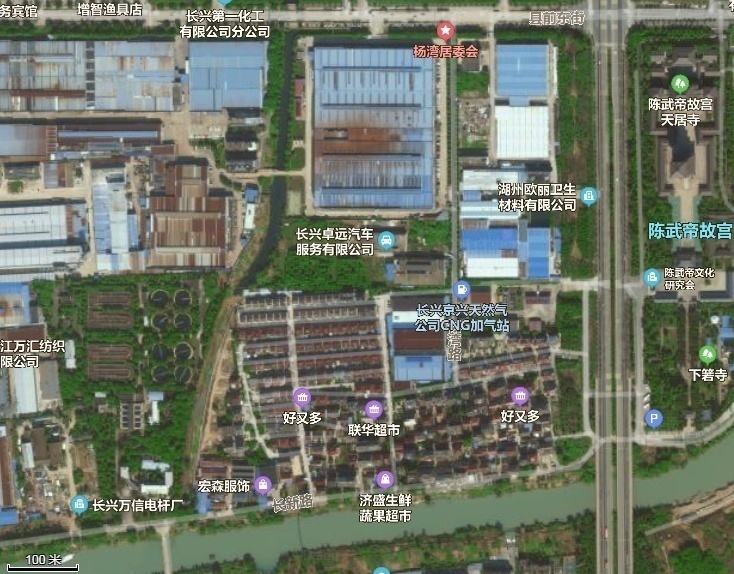 图2-1本项目周围环境概况2.1.3地形地貌长兴县东临太湖，西倚天目山，雄踞浙江、江苏、安徽三省要津，地处长江三角洲辐射中心，位于上海经济区“金三角"腹地，交通十分便利，104、318两条国道交汇，有“华东第二通道”的宣杭线，北联陇海的新长线，南接杭州的“杭牛线”，杭宁、杭长和申苏浙皖三条高速公路横贯境内，交通极为方便。该区地处浙西北，地形为西高东低，向西山里有山，向东河网密布。在地质构造上，本地是处于钱塘巨型复式向斜北东倾伏部分，构造型迹为一系列北东向复式或单体褶皱，以及北、北东向压松性断裂。地层属红南地层区、西北面母质以侏罗系的晶屑熔凝灰岩为主，东南面的母质主要有志留系(奥陶系的砂岩、泥质页岩、寒武系的沙质灰岩及硅质岩和燕山旋回的浸入岩细晶花岗岩)。2.1.4气候特征本评价区内气候属亚热带南缘季风性气候，夏半年(四～九月)主要受温暖湿润的热带海洋气团的影响；冬半年(十~次年三月)主要受干燥寒冷的极地大陆气团的影响。总的气候特点:全年季风型气候显著，四季分明，气候温和，空气湿润，雨量充沛，日照较多，无霜期长。由于地处中纬，冬夏季长，春秋季短，夏季炎热高温，冬季寒冷干燥，春秋二季冷暖多变，春季多阴雨，秋季先湿后干。根据长兴县气象站近几年的气象观测资料统计，该评价区域全年平均风速为2.05m/s；全年主导风向为NNE，其次为N风，风向频率分别为12.69%和8.45%。全年静风频率为7.41%。从各季气象资料统计结果分析，长兴县冬季（一月）出现最多的风向为NNE和NNW，风向频率分别为17.29%和13.41%。春季（四月）出现最多的风向为NNE和ENE，风向频率分别为13.83%和10.37%；夏季(七月)出现最多的风向为SSE和SW，风向频率分别为9.85%和8.60%;秋季(十月)出现最多的风向为NNE和NNW，风向频率分别为13.06%和11.13%。长兴县全年全方位平均风速为2.05m/s；各风向平均风速以NNE、WNW最大，分别为2.44m/s和2.40m/s；以S和SSW最小，为1.31m/s。春季(一月)全方位平均风速为2.18m/s；各风向平均风速以ENE、NNE最大，分别为2.64m/s和2.57m/s；以S最小，为1.08m/s。夏季(七月)全方位平均风速为1.86m/s；各风向平均风速以SE、ENE最大，分别为2.52m/s和2.43m/s；以WNW最小，为1.46m/s。秋季(十月)全方位平均风速为1.83m/s；各风向平均风速以NE、NNE最大，分别为2.38m/s和2.22m/；以S最小，为0.77m/s。冬季(一月)全方位平均风速为2.15m/s；各风向平均风速以WNW、SE最大，分别为2.78m/s和2.57m/s；以E最小，为1.73m/s。2.1.5水文特征长兴县的水系主要有西苕溪、泗安溪、箸溪和乌溪，除西苕溪、泗安溪为跨省、县河流以外，其余皆在县境内。境内干流由北向南，共分北南两大水系，水系网路由溪涧、河湖及大湖淡港组成。北部水系有合溪港、长兴港、泗安塘等31条涧港，全长417.4公里，流域面积约为1735平方公里;南部水系有西苕溪等5条港，全长59公里，流域面积2275平方公里。境内有通水淡港20条，有盛家洋等湖泊20个，面积约6平方公里（不含太湖）。全县多年平均年降水量为1309毫米，多年平均年径流深为500-700毫米，多年平面年降水总量为18.75亿立方米，多年平均年径流总量为7.28亿立方米，其中地表水6.52亿平方米，地下水0.76亿平方米。境内河流的水文特征，主要受季节雨量分布不均的影响，洪枯期分明。2.1.6生态环境该区域植物主要是以毛竹、茶叶、板栗、银杏以及马尾松为主的针叶林。此外还有针阔混交林、灌丛和灌草等，以及人工栽培的松林、杉木林等。2.2项目所在区域“三线一单”生态环境分区管控方案根据《湖州市“三线一单”生态环境分区管控方案》及长兴县环境管控单元分类图（附图7），项目所在地属于“湖州市长兴县中心城区产业集聚重点管控单元（ZH33052220007）”，属重点管控单元，主要包括夹浦镇、太湖街道、雉城街道、洪桥镇、李家巷镇，管控单元为2-重点管控，区域面积36.37平方千米。本项目与《湖州市“三线一单”生态环境分区管控方案》符合性分析见表2.2-1。三线一单符合性分析表符合性分析：本项目位于长兴县开发区县前东街以南杨湾路西侧，属于“湖州市长兴县中心城区产业集聚重点管控单元（ZH33052220007）”，属重点管控单元。本项目从事其他通用设备制造，为二类工业项目，位于工业区范围内，用地性质为工业用地。企业厂界内与居民区之间预留防护绿地等隔离措施；项目不属于土壤污染重点监管单位；本项目实行总量控制制度，污染物排放量可以达到同行业国内先进水平，厂区实行雨污分流，生活污水经预处理后纳入污水管网，进长兴兴长污水处理有限公司处理；本项目不属于石油加工、化学原料和化学制品制造、医药制造、化学纤维制造、有色金属冶炼、纺织印染等项目，建议企业加强环境风险防控。本项目无生产用水，不涉及煤炭消费。项目建设基本符合管控措施要求。对照空间布局约束，不属于禁止建设的内容，故符合《湖州市“三线一单”生态环境分区管控方案》要求。2.3长兴经济技术开发区工业平台开发边界符合性分析为深入贯彻落实习近平新时代中国特色社会主义思想，按照县第十四次党代会的决策部署，推进各类生产要素集约利用、工业经济集聚发展，促进我县生产力布局优化，根据中共长兴县委长兴县人民政府关于《全县工业平台边界划分的实施意见》长委发〔2018）32号，明确长兴县工业平台边界划分，分为六大平台（长兴经济技术开发区、湖州南太湖产业集聚区长兴分区、湖州省际承接产业转移示范区长兴分区、长兴新能源装备高新技术产业园区、长兴经济技术开发区循环经济产业园（和平镇）和长兴经济技术开发区绿色制造产业园（煤山镇）和其他乡镇工业平台（夹浦镇、洪桥镇、虹星桥镇、林城镇、小浦镇），其中长兴经济技术开发区：在国家核定的19km2基础上，结合原太湖新城规划和“万亩千亿”平台建设，将杭宁高速以东、长兴港以北、宁杭高铁以西、合溪新港以南的区域作为开发区制造业发展的主要拓展区域，总空间规模控制在27.04km2。本项目位于长兴县开发区县前东街以南杨湾路西侧，在长兴经济技术开发区工业平台开发边界内，详见附图10。2.4本项目与长兴经济技术开发区的规划及规划环评符合性分析1、本项目与长兴经济技术开发区规划符合性分析长兴经济技术开发区（以下简称“开发区”）是1994年经浙江省政府批准设立的省级开发区，2010年通过国家发展和改革委员会批准升级成为国家级经济技术开发区。本次规划范围东以宁杭高速公路为界，南到104国道，西至明珠路，北以合溪港为界，规划总用地面积为21.13km2。规划目标：以高新技术产业为支撑，以装备制造、电子电器为第一主导产业，以新材料、新能源为第二主导产业，以生产性服务业为配套产业的产业强区、城市新区;具有创新能力的，环境良好的地域经济综合体和城市窗口。功能定位：①特色产业集聚中心：充分利用开发区的优势条件，积极引进和开发区的支柱产业发展和环境要求相一致的工业项目，培育具有创新能力的、高端的产业集群。②新兴特色制造业基地：做大做强特色产业，通过创意、研发对特色产业进行升级。③集办公、居住、产业为一体的现代化综合功能区：保护好开发区内外的景观生态环境，以景观生态优势发展居住社区，建设完备的公共设施，以满足居民生活、工业生产的不同需求，从而增强开发区的综合竞争力，形成中心城区东侧独具魅力的城市经济走廊和城市窗口。重点产业发展规划：以高新技术产业为支撑，以装备制造、电子电器为第一主导产业，以新材料、新能源为第二主导产业，以生产性服务业为配套产业的产业强区、城市新区，具有创新能力，且环境良好的地域经济综合体和城市窗口。长兴经济技术开发区划分了“一心、两轴、三带、七片区”的功能组团结构。包括先进制造业集聚区、生活片区、滨湖高新区、专业市场区。在未来的发展中，各个组团将秉承特色化发展的策略，引导片区内主体功能的发展，并逐步形成聚力，进入整个长三角的竞争格局。符合性分析：本项目位于长兴县开发区县前东街以南杨湾路西侧，主要从事通用设备制造，属于规划目标中的第一主导产业，且属于功能定位中的特色产业集聚中心，因此，项目符合长兴经济技术开发区规划。2、本项目与《长兴经济技术开发区规划（修编）环境影响报告书》符合性分析本项目位于长兴县开发区县前东街以南杨湾路西侧，属于长兴县经济开发区工业规划范围内。长兴经济技术开发区管委会于2018年6月委托交通运输部水运科学研究所编制了《长兴经济技术开发区规划（修编）环境影响报告书》，并于2019年1月通过生态环境部的审批，文号：环审[2019]9号。本项目与《长兴经济技术开发区规划环境影响报告书》相关符合性分析具体清单见下表2.3-1至表2.3-6。清单l：规划环评生态空间管控清单生态空间管制清单符合性分析：本项目拟选址于长兴县开发区县前东街以南杨湾路西侧，在长兴经济技术开发区开发边界范围内，不在长兴县经济技术开发区生态空间管控清单的禁止建设区及限制建设区范围内，符合生态空间的管控措施要求。清单2：规划环评污染物排放总量管控限值清单规划环评污染物排放总量管控限值清单符合性分析：由上表可知，长兴经济技术开发区范围内规划近期CODCr排放余量为164.25t/a，NH3-N排放余量为16.42t/a，总磷排放余量为1.65t/a、颗粒物没有剩余排放余量；据工程分析，本项目废水主要为职工生活污水，各污染物新增排放量为：CODCr0.0638t/a、NH3-N0.0064ta，在规划控制余量范围内。本项目废气主要污染物排放量为工业烟粉尘0.4446t/a，VOCs0.0546t/a，根据《关于印发<建设项目主要污染物排放总量指标审核及管理暂行办法>的通知》(环发[2014]97号)，污染物替代削减量可按比例（比例1:2）通过现役源调剂予以平衡，通过平衡不会新增区域排放量。因此本项目符合长兴经济开发区污染物排放总量管控限值清单。因此本项目符合长兴经济技术开发区污染物排放总量管控限值清单。清单3规划环评优化调整建议及环境影响减缓对策清单规划环评优化调整建议及环境影响减缓对策清单符合性分析：本项目选址于长兴县开发区县前东街以南杨湾路西侧，为通用设备制造行业，属于重点发展的装备制造业，符合长兴经济开发区规划产业定位及规划布局、建设时序调整要求；用地性质为工业用地。符合开发区用地布局及用地规模调整要求，所在区域污水管网已经接通，符合开发区环保基础设施规划调整要求。清单4：开发区环境准入条件建议清单开发区环境准入条件建议清单符合性分析：本项目位于先进制造业集聚区，行业类别为通用设备制造行业，属于装备制造产业，不属于太湖管理条例中禁止建设项目；不属于技术落后、严重污染的项目，项目污染防治措施达到《挥发性有机物（VOCs）污染防治技术政策》要求。综上表所述，本项目符合长兴经济技术开发区环境准入条件清单。清单5:开发区现有问题整改措施清单开发区现有问题整改措施清单符合性分析：本项目建设地址位于长兴经济技术开发区，项目类别为通用设备制造业，开发区现以装备制造、电子电器、纺织业为主导产业，以新能源汽车及零配件、新材料为第二产业，主要产品为减速机、传动机械等，应用广泛，因此符合产业结构与布局的要求；本项目所在区域已纳管，生活污水经化粪池预处理后排入工业区市政污水管网，经长兴兴长污水处理有限公司处理后排入长兴港；本项目切割烟尘、焊接烟尘、打磨粉尘经吸风装置收集，通过布袋除尘装置处理后，通过15m排气筒排放；喷漆及烘干过程产生的漆雾及有机废气经干式过滤棉+两级活性炭吸附处理装置，通过15m高排气筒高空排放，符合资源利用与环境保护；本项目危废定期委托有危废处置资质的相关单位处置；本项目实施后，建立企业的环保应急体系，符合环境管理要求。由以上可知，项目的建设与现有问题整改措施清单不冲突。清单6:规划环评环境标准清单规划环评环境标准清单符合性分析：本项目符合长兴经济技术开发区环境标准清单要求。综上所述，本项目建设符合规划环评生态空间管控清单、规划环评污染物排放总量管控限值清单、规划环评优化调整建议及环境影响减缓对策清单、开发区环境准入条件建议清单、开发区现有问题整改措施清单、规划环评环境标准清单的要求。2.4太湖流域管理条例符合性分析（1）条例第28条规定排污单位排放水污染物，不得超过经核定的水污染物排放总量，并应当按照规定设置便于检查、采样的规范化排污口，悬挂标志牌；不得私设暗管或者采取其他规避监管的方式排放水污染物。禁止在太湖流域设置不符合国家产业政策和水环境综合治理要求的造纸、制革、酒精、淀粉、冶金、酿造、印染、电镀等排放水污染物的生产项目，现有的生产项目不能实现达标排放的应当依法关闭。在太湖流域新设的企业应当符合国家规定的清洁生产要求，现有的企业尚未达到清洁生产要求的，应当按照清洁生产规划要求进行技术改造，两省一市人民政府应当加强监督检查。（2）条例第29条规定新孟河、望虞河以外的其他主要入太湖河道，自河口1万米上溯至5万米河道岸线内及其岸线两侧各1000米范围内，禁止下列行为:新建、扩建化工、医药生产项目；新建、扩建污水集中处理设施排污口以外的排污口；扩大水产养殖规模。（3）条例第30条规定太湖岸线内和岸线周边5000米范围内，淀山湖岸线内和岸线周边2000米范围内，太浦河、新孟河、望虞河岸线内和岸线两侧各1000米范围内，其他主要入太湖河道自河口上溯至1万米河道岸线内及其岸线两侧各1000米范围内，禁止下列行为：（一）设置剧毒物质、危险化学品的贮存、输送设施和废物回收场、垃圾场；（二）设置水上餐饮进行设施；（三）新建、扩建高尔夫球场；（四）新建、扩建畜禽养殖场；（五）新建、扩建向水体排放污染物的建设项目；（六）本条例第29条规定的行为。符合性分析：项目仅排放生活污水，可纳管排放，符合国家和地方产业政策，符合国家清洁生产要求；项目距离台太湖岸线6.3km，且本项目排放污水均达标纳管，不涉及直接向水体排放污染物的行为，项目依托的污水处理厂排放口不在太湖岸线5km范围内，因此不属于条例第29、30条划定的禁建范围及禁建项目。项目符合国家和地方产业政策，符合国家清洁生产要求。综上所述，项目的建设符合《太湖流域管理条例》中的相关规定。2.5《浙江省打赢蓝天保卫战三年行动计划的通知》（浙政发[2018]35号）符合性分析《浙江省打赢蓝天保卫战三年行动计划的通知》符合性分析2.6《关于印发<湖州市打赢蓝天保卫战2020年度实施方案><湖州市2020年打赢蓝天保卫战工作考核办法>的通知》（湖治气办〔2020〕1号）符合性分析《湖州市打赢蓝天保卫战2020年度实施方案》符合性分析2.7《关于落实<水污染防治行动计划>实施区域差别化环境准入的指导意见》（环环评[2016]190号）符合性分析《关于落实<水污染防治行动计划>实施区域差别化环境准入的指导意见》符合性分析2.8浙江省人民政府《水污染防治行动计划》符合性分析浙江省人民政府《水污染防治行动计划》符合性分析2.9《关于加强固定污染源氮磷污染防治的通知》（环水体[2018]16号）符合性分析《关于加强固定污染源氮磷污染防治的通知》符合性分析2.10《长兴县2020年上半年空气质量提升集中专项攻坚方案》符合性分析本项目原材料采用环保型水性漆，VOCs质量比低于10%，符合《长兴县2020年上半年空气质量提升集中专项攻坚方案》中相关要求。2.11长兴兴长污水处理有限公司长兴兴长污水处理有限公司位于长兴县雉城镇钮店湾。该污水处理厂于2002年建成并投入运行，主要收集生活污水及工业废水，排放水体为长兴港。污水处理工程采用AAO法。AAO法主要作用为在去除COD、BOD及SS的同时除磷脱氮。AAO法是一种常用的除磷脱氮工艺，即厌氧/缺氧/好氧工艺，某些细菌在厌氧条件下释放细胞原生质中的磷，在随后的好氧条件下，从废水中吸收超过其生长所需的磷予于贮存，在终沉池与废水分离，随剩余污泥排出，再以化学方法从污泥中除磷以达到除磷的目的。废水中氮的存在形式是以有机氮化合物和氨氮为主，传统的活性污泥法能将有机氮化合物转化为氨氮，却不能有效的去除氮、生物脱氮的原理即在于通过好氧条件下的硝化反应，将氨氮氧化成硝酸盐，再通过缺氧条件下的反硝化反应将硝酸盐还原为气态氮从水中逸出达到脱氮的目的。污水处理后达到《城镇污水处理厂污染物排放标准》(GB18918-2002）中的一级A标准后排入长兴港。由于企业目前尾水基本全部实施中水回用至浙江浙能长兴发电有限公司，因此暂未提标改造。图2-1长兴兴长污水处理有限公司工艺流程图长兴兴长污水处理有限公司进、出水水质标准见表2.11-1。污水处理有限公司进出水水质指标一览表(单位：mg/L pH除外)根据调查，长兴兴长污水处理有限公司二期1.5万t/d扩建工程已于2007年12月底开始运行，目前可纳污水量为6万t/d，目前实际纳污能力约为5万t/d，尚有1万吨/日余量。长兴兴长污水处理有限公司已经安装在线监测仪，并与环保局联网，对外排放废水进行24小时监控。长兴兴长污水处理厂2019年4月污染源自动监测数据见表2.11-2。长兴兴长污水处理厂2019年4月在线监测数据根据长兴兴长污水处理有限公司2019年4月污染源自动监测数据显示，长兴兴长污水处理有限公司近期出水水质较为稳定，能达到《城镇污水处理厂污染物排放标准》(GB18918-2002）一级A排放标准。3.1建设项目所在地区域环境质量现状及主要环境问题3.1.1环境空气质量现状1、达标性判定根据环境空气功能区划分方案，项目所在区域环境空气为二类功能区，环境空气质量执行《环境空气质量标准》（GB3095-2012）及修改单（生态环境部公告 2018年第29号）二级标准。为了解评价区域基本污染物大气环境质量现状，本次评价采用湖州市生态环境局长兴分局发布的2019年大气污染物常规监测数据，具体监测数据见表3.1-1。2019年长兴县环境空气质量现状评价表根据上述表格可知，项目所在地长兴县SO2、NO2、PM10、PM2.5、CO、O36项主要污染物年平均浓度已实现全面达标，但PM2.5第95百分位数日平均质量浓度超标，根据《环境影响评价技术导则大气环境》(HJ2.2-2018）和《环境空气质量评价技术规范（试行）》(H663-2013），所在评价区域属于环境空气质量不达标区。引起PM2.5超标的原因可能是近年来城市建设加快，产生了大量扬尘，同时，机动车尾气、加油站和家居装修等日常活动产生了大量挥发物。2、特征污染物为了解项目评价范围内特征污染物（非甲烷总烃、TSP）环境质量现状，本项目委托杭州普洛赛斯检测科技有限公司对项目南侧杨湾社区（距离本项目厂界约5m）进行非甲烷总烃、TSP的现状环境质量监测，并对监测统计数据进行分析，环境空气监测布点见附图4。(1）监测点位、项目和时间特征污染物环境质量现状监测点位表（2）空气环境现状监测及评价结果空气质量现状监测及评价结果统计表由上述评价结果可知，监测期间特征污染物非甲烷总烃一次值满足《大气污染物综合排放标准详解》(GB16297-1996）标准要求，TSP满足《环境空气质量标准》（GB3095-2012）二类标准要求。3.1.2地表水环境质量现状项目纳污水体为长兴港，根据《浙江省水功能区水环境功能区划分方案（2015）》，长兴港为太湖流域苕溪水系（苕溪44河段），水功能区编号为F1201102803033，目标水质为《地表水环境质量标准》（GB3838-2002）Ⅲ类标准。为了解项目拟建区域纳污水体环境质量现状，本环评收集了长兴县环境和监测站于2017年长兴港下莘桥断面的常规监测数据，具体见表3.1-4。①监测断面位置长兴港下莘桥断面（位于本项目东侧约910m）。②监测项目pH值、高锰酸盐指数、氨氮、总磷、DO。③监测结果见下表。长兴港下莘桥断面监测数据单位：mg/L（pH除外）根据以上监测结果，对照《地表水环境质量标准》（GB3838-2002）有关标准限值，长兴港下莘桥断面水质指标pH值、高锰酸盐指数、氨氮、总磷、DO均能满足III类水质标准要求。3.1.3声环境质量现状根据《长兴县城市声环境功能区划分方案》，项目所在区域为声环境3类区。为了解本项目所在地声环境质量现状，本次环评委托杭州普洛赛斯检测科技有限公司对项目所在地的厂界及南侧杨湾社区敏感点昼间及夜间背景噪声进行了现场监测（本项目夜间不生产），噪声监测值见表3.1-5。噪声现状监测结果统计表由上表可知，厂界声环境均能满足《声环境质量标准》（GB3096-2008）中的3类区标准，即昼间65dB。敏感点声环境满足《声环境质量标准》（GB3096-2008）中的2类区标准。3.1.4土壤环境质量现状评价为了解本项目所在地土壤环境质量的本底情况，本次环评委托杭州普洛赛斯检测科技有限公司对项目所在地土壤环境质量现状情况进行了布点取样监测，监测布点图见附图4。具体布点方案如下：1、监测点位根据导则布点原则设置，具体布点方案及监测因子见下表3.1-6。监测点位及监测因子2、监测结果及评价土壤监测及评价结果见下表。土壤监测及评价结果单位：mg/kg土壤监测及评价结果为了解本项目所在地周边农用地土壤环境质量的本底情况，本次环评委托杭州普洛赛斯检测科技有限公司对项目地东南侧现状农田土壤环境质量（T11点位）现状情况进行了取样监测。土壤监测及评价结果见下表。土壤监测及评价结果 (单位：mg/kg(除表中已有标注外))根据土壤监测及单因子评价结果，项目场地内土壤中各监测指标均能满足《土壤环境质量建设用地土壤污染风险管控标准（试行）》（GB36600-2018）中的第二类用地筛选值标准；场地外居民点土壤各监测指标均符合《土壤环境质量标准建设用地土壤污染风险管控标准》（试行）（GB36600-2018）第一类用地筛选值标准，场地北侧农用地土壤各监测指标均符合《土壤环境质量标准农用地土壤污染风险管控标准》（试行）（GB15618-2018）农用地土壤污染风险筛选值标准。因此，项目所在区域土壤环境质量良好。土壤剖面调查表见表3.1-10。土体构型（土壤剖面）各监测点土壤理化特性见表3.1-11至表3.1-13。土壤理特性调查表土壤理化特性调查表土壤理化特性调查表3.2主要环境保护目标根据项目具体特点、区域现状及规划初步踏勘，项目评价区域内主要环境保护目标确定为：1.环境空气：保护目标为建设区域周围的空气环境质量，保护级别为《环境空气质量标准》（GB3095-2012）二级。2.水环境：地表水保护目标长兴港水体，保护级别按《地表水环境质量标准》（GB3838-2002）中的Ⅲ类。地下水目前尚无开发利用计划。3.声环境：保护目标为建设区域周边居民等环境敏感点，保护级别为《声环境质量标准》（GB3096-2008）中2类标准。4.土壤环境：项目占地内需维护土壤环境质量满足GB36600-2018《土壤环境质量建设用地土壤污染风险管控标准(试行)》第二类用地筛选值标准。场地外居民点需维护土壤环境质量满足《土壤环境质量标准建设用地土壤污染风险管控标准》（试行）（GB36600-2018）第一类用地筛选值标准，场地北侧农用地需维护土壤环境质量满足《土壤环境质量标准农用地土壤污染风险管控标准》（试行）（GB15618-2018）农用地土壤污染风险筛选值标准。不得因项目建设导致其土壤环境质量等级下降。周边主要保护目标分布见图3-1，评价区域内主要环境保护目标汇总见表3.2-1。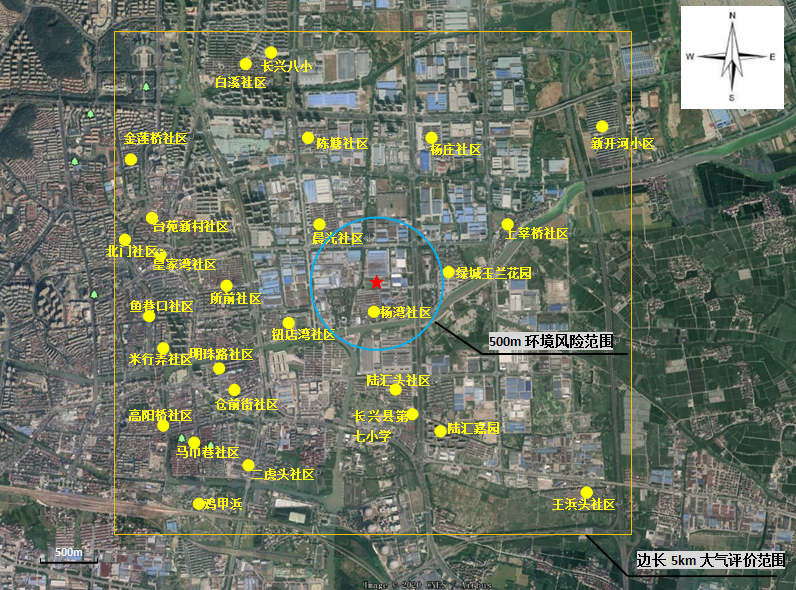 图3-1主要环境保护目标图环境要素名称坐标（50R）坐标（50R）保护对象保护内容环境功能区方位距离（m）环境要素名称X/mY/m保护对象保护内容环境功能区方位距离（m）环境空气新开河小区781862.373435603.93居住区794户环境空气二类区东北2500环境空气杨庄社区780220.933435477.51居住区140户环境空气二类区东北1400环境空气上莘桥社区780985.213434466.01居住区80户环境空气二类区东1300环境空气绿城玉兰花园780200.393434065.05居住区328户环境空气二类区东385环境空气晨光社区778934.123434650.77居住区1200户环境空气二类区西北370环境空气陈塘社区778520.463436029.19居住区390户环境空气二类区西北1200环境空气长兴八小778563.293437022.82学校2000人环境空气二类区东北2200环境空气白溪社区778025.093437666.47居住区1010户环境空气二类区北2000环境空气杨湾社区779064.273433503.07居住区494户环境空气二类区南5（距离厂房13米）环境空气陆汇头社区779067.733433207.96居住区145户环境空气二类区南830环境空气长兴县第七小学779419.213433239.79学校1300人环境空气二类区南1100环境空气陆汇嘉园779670.193433155.45居住区1200户环境空气二类区南890环境空气王浜头社区781348.183432387.13居住区613户环境空气二类区东南2100环境空气钮店湾社区779112.673433527.83居住区859户环境空气二类区西南515环境空气明珠路社区778423.053433381.07居住区2169户环境空气二类区西南1100环境空气二虎头社区778973.193433021.29居住区2116户环境空气二类区西南1400环境空气明门社区778406.623431778.39居住区765户环境空气二类区西南2600环境空气高阳桥社区778102.133433068.56居住区2035户环境空气二类区西南2000环境空气仓前街社区778270.753433809.77居住区2076户环境空气二类区西1500环境空气米行弄社区778088.023433606.16居住区2156户环境空气二类区西1900环境空气所前社区778737.513433938.97居住区800户环境空气二类区西990环境空气鱼巷口社区777528.273433836.46居住区2922户环境空气二类区西2200环境空气皇家湾社区777838.783434593.62居住区3165户环境空气二类区西1500环境空气金莲桥社区777786.823436123.99居住区446户环境空气二类区西北2200环境风险绿城玉兰花园//居住区328户环境风险东385环境风险晨光社区//居住区1200户环境风险西北370环境风险杨湾社区//居住区494户环境风险南5（距离厂房13米环境风险地表水、土壤环境、地下水地表水、土壤环境、地下水地表水、土壤环境、地下水地表水、土壤环境、地下水地表水、土壤环境、地下水环境风险//地表水环境长兴港//地表水地表水地表水III类西5（距离厂房13米声环境杨湾社区//居住区居民声环境2类南5（距离厂房13米土壤环境场地外居民点//土壤土壤建设用地第二类用地//土壤环境农田农用地//土壤土壤农用地//环境质量标准1、环境空气根据环境空气质量功能区划，项目所在区域属二类功能区，环境空气污染物基本项目浓度限值执行《环境空气质量标准》（GB3095-2012）表1及修改单中的二级标准，相关标准限值见表4.1-1。环境空气质量标准2、地表水环境根据《浙江省水功能区水环境功能区划分方案（2015）》，项目附近水体执行《地表水环境质量标准》（GB3838-2002）中的Ⅲ类标准，地表水相关标准值见表4.1-2。《地表水环境质量标准》单位：mg/L，除pH外3、声环境根据《长兴县城市声环境功能区划分方案》，项目所在地声环境执行《声环境质量标准》（GB3096-2008）3类区标准；敏感点执行《声环境质量标准》（GB3096-2008）2类声环境功能区标准。具体标准限值见表4.1-3。声环境质量标准（单位：dB(A)）4、土壤环境本项目占地范围内土壤环境质量执行《土壤环境质量-建设用地土壤污染风险管控标准(试行)》(GB36600-2018)中的第二类用地筛选值，评价范围内农居点执行第一类用地筛选值标准，标准值见表4.1-4；评价范围内农田执行《土壤环境质量-农用地土壤污染风险管控标准(试行)》(GB15618-2018)中的筛选值标准，具体指标见表4.1-5及表4.1-6。建设用地土壤污染风险筛选值和管控值(单位：mg/kg)农用地土壤污染风险筛选值（基本项目）单位：mg/kg农用地土壤污染风险筛选值（其他项目）单位：mg/kg污染物排放标准1、废气本项目废气主要为切割烟尘、焊接烟尘、打磨粉尘以及涂装废气等。切割烟尘、焊接烟尘排放浓度及速率执行《大气污染物综合排放标准》（GB16297-1996）新污染源二级标准。涂装前打磨处理产生粉尘以颗粒物计，有组织排放浓度执行《工业涂装工序大气污染物排放标准》(DB33/2146-2018）中表1规定的大气污染物排放限值。由于切割烟尘、焊接烟尘收集后同打磨粉尘通过同一排气筒1#高空排放，因此，切割烟尘、焊接烟尘与打磨粉尘经统一处理后，排放浓度执行《工业涂装工序大气污染物排放标准》(DB33/2146-2018）中表1规定的大气污染物排放限值。具体见表4.1-7。大气污染物排放标准**注:切割烟尘、焊接烟尘与打磨粉尘排放浓度执行《工业涂装工序大气污染物排放标准》(DB33/2146-2018）中表1规定的大气污染物排放限值，排放速率执行《大气污染物综合排放标准》（GB16297-1996）新污染源二级标准。涂装线产生的漆雾以颗粒物计，有机废气污染因子以非甲烷总烃计，有组织排放浓度执行《工业涂装工序大气污染物排放标准》(DB33/2146-2018）中表1规定的大气污染物排放限值。具体见表4.1-8。工业涂装工序大气污染物排放标准结合《工业涂装工序大气污染物排放标准》(DB33/2146-2018）和《大气污染物综合排放标准》(GB16297-1996），项目厂界废气无组织排放执行标准具体见表4.1-9。企业边界大气污染物浓度限值对照《工业涂装工序大气污染物排放标准》（DB33/2146-2018）和《挥发性有机物无组织排放控制标准》（GB37822-2019），根据从严执行的原则，厂区内挥发性有机物（VOCs）无组织排放限值执行《挥发性有机物无组织排放控制标准》(GB37822-2019）中表A.1特别排放限值，具体见表4.1-10。厂区内VOCs无组织排放限值根据《工业防护涂料中有害物质限量》（G30981—2020），本项目水性涂料中VOC含量的限量值应符合表l的要求，具体见表4.1-11。水性涂料中VOC含量的限量值要求2、废水本项目施工期污水来源于施工废水和施工人员生活污水。加强施工期管理，施工现场因地制宜，建造沉淀池、隔油池等污水临时处理设施，对含油量大、悬浮物含量高的施工废水需经处理后用于设备清洗和路面洒水，砂浆和石灰浆等废液宜集中处理，干燥后与固体废弃物一起处置。生活污水进入化粪池处理后排入市政污水管网。本项目运营期生活污水经化粪池预处理达长兴兴长污水处理有限公司进水标准后纳管排放，最终经污水处理厂处理达《城镇污水处理厂污染物排放标准》（GB 18918-2002）中的一级标准的A级标准后外排。具体标准值详见表4.1-12及表4.1-13。长兴兴长污水处理有限公司进水水质指标一览表(单位：mg/L pH除外)污水处理厂出水水质标准单位：mg/L，pH为无量纲注*：括号外数值为水温＞12℃时的控制指标，括号内数值为水温＜12℃时的控制指标。3、噪声项目施工期场界环境噪声执行《建筑施工场界环境噪声排放标准》（GB12523-2011），具体指标见表4-14。建筑施工场界环境噪声排放限值单位：dB(A)本项目位于长兴县开发区县前东街以南杨湾路西侧，营运期厂界噪声执行《工业企业厂界环境噪声排放标准》（GB12348-2008）3类标准。详见表4.1-15。《工业企业厂界环境噪声排放标准》单位：dB（A）4、固体废物危险废物的暂存要求参照执行《危险废物贮存污染控制标准》(GB18597-2001)及其2013年修改单要求（环境保护部公告2013年第36号），并符合《浙江省危险废物产生和经营单位“双达标”创建工作方案》(浙环发[2012]19号)要求；一般工业废物贮存场应符合《一般工业固体废物贮存、处置场污染控制标准》(GB18599-2001)及其2013年修改单要求（环境保护部公告2013年第36号）。评价等级判定项目各环境要素以及环境风险专题评价等级判定总量控制指标1、总量控制原则根据《浙江省建设项目主要污染物总量准入审核办法》要求，对化学需氧量、氨氮、二氧化硫和氮氧化物四种主要污染物实行排放总量控制；根据《国务院关于印发大气污染防治行动计划的通知》（国发[2013]37号）要求，严格实施污染物排放总量控制，将二氧化硫、氮氧化物、烟粉尘和挥发性有机物排放是否符合总量控制要求作为建设项目环境影响评价审批的前置条件；根据《国务院关于印发“十三五”生态环境保护规划的通知》（国发〔2016〕65号）文件，将重点地区的总磷、总氮和挥发性有机物作为排放总量控制指标。同时根据《建设项目主要污染物排放总量指标审核及管理暂行办法》（环发[2014]197号)，烟粉尘、挥发性有机物、重点重金属污染物、沿海地级及以上城市总氮和地方实施总量控制的特征污染物参照该办法执行。本环评结合环保管理要求，对项目主要污染物的排放量进行总量控制分析。项目纳入总量控制要求的主要污染物是VOCs、工业烟粉尘、CODCr、NH3-N。2、总量控制实施方案根据《浙江省建设项目主要污染物总量准入审核办法（试行）的通知》（浙环发[2012]10号）中的规定：（一）各级生态环境功能区规划及其他相关规划明确主要污染物排放总量削减替代比例的地区，按规划要求执行。其他未作明确规定的地区，新增主要污染物排放量与削减替代量的比例不得低于1：1；（二）新建、改建、扩建项目不排放生产废水且排放的水主要污染物仅源自厂区内独立生活区域所排放生活污水的，其新增的化学需氧量和氨氮两项水主要污染物排放量可不进行区域替代削减。根据《关于做好挥发性有机物总量控制工作的通知》（浙环发（2017)29号文）、《建设项目主要污染物排放总量指标审核及管理暂行办法》(环发(2014)197号）、《浙江省工业污染防治“十三五”规划》（浙环发〔2016〕46号）等相关规定，本项目VOCs新增量按照1：2比例进行区域替代削减。根据《重点区域大气污染物防治“十二五”规划》、《关于印发<浙江省工业污染防治“十三五”规划>的通知》等文件规定:新建排放二氧化硫、氮氧化物、工业烟粉尘、挥发性有机物的项目，实行污染物排放量减量替代，实现增产减污；对于重点控制区和大气环境质量超标城市，新建项目实现区域内现役源2倍削减量替代；一般控制区实行1.5倍削减量替代。本项目位于长兴县，属于重点控制区，本项目厂区内仅排放生活污水，新增的化学需氧量和氨氮排放量可不进行区域替代削减，烟粉尘、VOCs新增量按照1：2比例进行区域替代削减。本项目总量平衡方案具体如下：总量控制建议指标汇总表（单位：t/a）根据《关于印发<建设项目主要污染物排放总量指标审核及管理暂行办法>的通知》(环发[2014]97号)，烟粉尘和VOCS污染物替代削减量可按比例（比例1:2）通过现役源调剂予以平衡。5.1施工期污染源分析5.1.1施工期工艺简述图5-1 施工期工艺流程图施工期工艺流程简述：1、基础工程：项目基础工程主要为场地的填土和夯实。建筑工人利用压路机分片压碾，并浇水湿润填土以利于密实。该工段主要污染物为施工机械产生的噪声、粉尘和排放的尾气。2、主体工程：项目主体工程主要为现浇钢筋砼柱、钢梁，砖墙砌筑。该工段主要污染物为施工机械产生的噪声、粉尘。3、装饰工程：利用各种加工机械对木材、塑钢等按图进行加工，对楼层铺设面砖、地面塑胶地板、粉刷涂料等。5.1.2施工期主要污染因子项目施工期产污环节及污染因子见下表5.1-1。施工过程污染物产生情况一览表5.2营运期污染源分析5.2.1生产工艺简述本项目主要从事全自动阀门试验装备及智能装配流水线的生产。两种产品生产工艺流程大致相同，区别在于智能装配流水线在装配过程中无需安装水泵以及高压泵。其中机加工、喷涂工序以及零部件装配均在3#生产厂房内进行。1、全自动阀门试验装备生产工艺流程：图5-1全自动阀门试验装备生产工艺流程及产污环节示意图生产工艺流程说明：（1）下料：使用锯床、剪板机将外购的板材、型钢、棒料等原材料下料，部分较厚的板材或者型钢需要使用氧-乙炔切割下料，此工序产生G1切割烟尘，S1边角料、S2废切削液、S3废切削液包装桶。（2）外形加工：下料后的工件需要使用折弯机和弯管机制作管路，利用车床制作钣金件，此工序产生S1边角料、S2废切削液、S3废切削液包装桶。（3）焊接：将钣金件、管路通过电弧焊焊接组装，此工序产生G2焊接烟尘。（4）打磨：对工件的毛刺和焊缝使用打磨机进行打磨，采用干式打磨，此工序产生G3打磨粉尘。切割、打磨、焊接废气处理产生S10收集烟粉尘。（5）装配：将外购的配件与管路等进行装配，装配过程主要通过螺丝等紧固件进行固定，不需要焊接。（6）调试：对装配后的产品进行调试，调试前需要添加润滑油，调试主要是对已经装配好的设备进行检查，主要检查设备安装是否正确，接线是否牢固等内容。此工序产生S4废润滑油、S5废润滑油包装桶、S6废含油抹布。（7）喷漆：完成调试后的产品无需进行表面预处理，直接在喷烤漆房内进行喷漆、烘干工序（大型设备部件拆开进行喷漆、烘干）。喷烤漆房密闭，喷漆采用干式喷涂工艺，在喷漆过程中产生漆雾颗粒物、有机废气G4；烘干时仅产生有机废气G5。此工序产生S7漆渣，S8废漆桶，废气处理产生S11废过滤棉及S12废活性炭，喷枪无需清洗。完成调试后的大型设备通过行车吊装到喷烤漆房门口，用摆渡车运至喷烤漆房内进行喷漆烘干，小型设备通过叉车运至喷烤漆房内进行喷漆烘干，喷烤漆房尺寸为15.55m×7.5m×5.875m，设备喷漆、流平、烘干均在喷烤漆房内进行，设备喷漆、流平工序为常温，烘干时采用电加热，烘干温度为80℃，喷漆工序运行时间为5h/d，流平工序运行时间为1h/d，烘干工序运行时间为2h/d。项目喷烤漆房密闭负压，采用上送风、下排风的干式漆雾处理系统。喷漆时新鲜空气从送风装置进风口进风，经初效过滤后，由送风机送至室体顶部独立静压室，通过顶部精密级高效过滤层过滤后均匀地被送到室体内以层流方式自上而下流动，空气净化达10万级标准。喷涂操作区断面风速为≥0.5m/s(有载状态)。其气流均匀地将工件环绕包围住，使喷漆雾不致飞溅，喷漆雾在底部排风口的负压抽吸下，穿过地板格栅网，水平进入漆雾过滤装置，此时大部分漆粒被阻挡，废气中有机溶剂通过两级活性炭（纤维状）吸附装置处理后通过15m高排气筒排放。（8）终检：喷漆后的产品进行检验后包装入库。2、智能装配流水线生产工艺流程图5-2智能装配流水线生产工艺流程及产污环节示意图生产工艺流程说明：智能装配流水线生产工艺流程与全自动阀门试验装备工艺流程大致相同，区别在于柔性装配流水线在装配过程中无需安装水泵以及高压泵，因此工艺流程及产污节点同上，不再赘述。5.2.2主要污染因子项目生产过程中的产污情况见下表5.2-1。项目产污情况汇总表5.2.3污染源强分析1、废水项目供水由市政供水管网提供。项目不设食堂及宿舍，喷枪无需清洗，营运期用水主要是职工生活用水。项目职工人数为100人，采用单班工作制，日工作小时8h，年工作时间300d。人均日用水量按50L/人·d计，则职工生活用水为5t/d（1500t/a）。生活污水产污系数按0.85计，则生活污水产生量为4.25t/d（1275t/a）。给水、排水量核算一览表（2）废水污染物产生及排放情况废水排放量为4.25t/d，主要污染物为COD、NH3-N等；生活污水经化粪池预处理后排入长兴兴长污水处理有限公司进行处理。本项目废水污染物产生及排放情况见下表5.2-3。废水污染物产生及排放情况2、废气（1）物料平衡项目水性涂料物料平衡表漆料平衡如下图所示：图5-3漆料平衡图单位：t/a（2）废气污染物项目产生的废气主要为切割烟尘、焊接烟尘、打磨粉尘、喷漆废气、烘干废气。1）切割烟尘本项目部分较厚的板材或者型钢需要使用氧-乙炔切割下料，产生切割烟尘，污染因子以颗粒物计，产生系数参照《焊接工作的劳动保护》，采用乙炔-氧气切割时，烟尘产生量为40-80mg/min，本项目采用发尘量的最大值计算，切割工作时间约为2h/d，即500h/a，产生切割烟尘约为0.0024t/a，0.0048kg/h。本环评要求建设单位在切割设备上方设置移动式吸风罩收集通过布袋除尘器处理经1#15m高排气筒排放。2）焊接烟尘本项目焊接工段有少量焊接烟尘产生，本项目采用电弧焊的焊接工艺，根据建设方提供的资料，本项目碳钢焊条用量为5.2t/a，根据《焊接工作的劳动保护》，手工电弧焊发尘量为6-8g/kg（本次评价按最大值8g/kg计），则焊接烟尘产生量约为41.6kg/a，污染因子以颗粒物计，焊接工作时间约为6h/d，即1500h/a。本环评要求建设单位在焊接设备上方设置移动式吸风罩收集后通过布袋除尘器处理后通过1#15m高排气筒排放。3）打磨粉尘本项目使用打磨机对工件的毛刺和焊缝进行打磨，有少量打磨粉尘产生，由于本项目工件尺寸较大，打磨粉尘产生量占原料用量的比例较小。根据企业提供的资料，每台产品打磨产生金属粉尘约为0.2~0.4kg，本项目以0.4kg/台产品计算，产品合计为800台/a，则打磨粉尘产生量约为0.32t/a，污染因子以颗粒物计，打磨工作时间约为6h/d，即1500h/a。本环评要求建设单位在打磨工位设置吸风罩收集后通过布袋除尘器处理后通过1#15m高排气筒排放。切割烟尘、焊接烟尘、打磨粉尘均设置吸风罩收集后通过布袋除尘器处理后通过1#15m高排气筒排放，切割共设置2个工位，焊接设置4个工位，打磨设置4个工位，每个工位设置一个吸风罩，每个集气罩风量按照1000m3/h计，则集气罩总风机风量为10000m3/h，集气罩收集效率约85%，除尘效率达95%以上，少量未经收集的尾气通过生产车间门窗无组织排放。本项目切割烟尘、焊接烟尘、打磨粉尘产生量分别为0.0024t/a，0.042t/a，0.32t/a，均以颗粒物计。4）喷漆、烘干废气根据相关资料，涂料中的有机溶剂在不同作业阶段挥发性能不同，喷漆及流平阶段和干燥（烤漆）阶段有机溶剂挥发量分别约占30%和70%。烤漆房根据《涂装工艺与设备》（化学工业出版社），喷涂距离在15~20cm时，喷漆工序的漆料附着率为65%~75%，本评价按照70%计，则喷漆阶段漆雾产生量为30%。本项目烘干采用密闭烤漆房，呈封闭状态，喷漆及烘干工序废气收集效率按95%计。根据建设单位提供的设计资料，本项目喷烤漆房风机排风量均为14000m3/h。喷漆工序运行时间为5h/d，流平工序运行时间为1h/d，烘干工序运行时间为2h/d。喷漆、流平、烘干废气采用“喷烤漆房密闭收集+干式过滤+两级活性炭（纤维状）吸附装置”处理，干式过滤对漆雾的去除效率按95%计，两级活性炭（纤维状）吸附装置对有机废气去除效率按90%计，处理后经过2#排气筒排放。项目有组织及无组织排放情况具体见表5.2-5至表5.2-7。本项目有组织废气产生及排放情况一览表本项目废气有组织废气产生排放情况一览表本项目无组织废气产生排放情况一览表3、噪声本项目噪声设备主要为车床、锯床、钻床、弯管机、折弯机、电弧焊、剪板机、打磨机、喷枪、空压机等生产设备运行产生的机械噪声，噪声源强为70～85dB(A)，主要噪声源情况见下表5.2-8。本项目噪声源强一览表4、固废一、固体废物产生情况项目产生的固体废物主要为边角料、废切削液、废切削液包装桶、废润滑油、废润滑油包装桶、废含油抹布、废漆桶、废包装材料、收集烟粉尘、废过滤棉、废活性炭以及生活垃圾。边角料：项目下料、外形加工过程中产生边角料，边角料产生量按照原料用量的1%计，则边角料产生量约为36.45t/a。废切削液：本项目废切削液主要产生于数控加工过程。切削液使用过程有部分被零部件带走，配好的切削液定期补充。机加工过程的切削液使用到一定程度，需进行更换，根据同类企业类比调查，更换周期一般1~2个月，更换量为年用量的5~10%，本环评以最大量10%计。根据建设单位提供资料，项目切削液(原液)用量约为0.85t/a，使用时稀释比取1∶20，则稀释后切削液量为17t/a，则项目废切削液产生量为1.70t/a。废切削液包装桶：切削液使用过程中产生废切削液包装桶，本项目使用切削液约为0.85t/a，包装规格为170kg/桶，共计为5只桶，单个包装桶重量约为20kg，则废切削液包装桶产生量约0.10t/a。废润滑油：项目机械使用过程中产生废润滑油，润滑油使用量为11.5t/a，考虑10%被工件带走，废润滑油产生量约为10.35t/a。废润滑油包装桶：润滑油使用过程中产生废润滑油包装桶，本项目使用润滑油约为11.5t/a，包装规格为170kg/桶，共计为7只桶，单个包装桶重量约为20kg，则废切削液包装桶产生量约0.14t/a。废含油抹布：项目在调试、设备保养过程中产生废含油抹布，含油抹布产生量预计约0.05t/a。漆渣：根据工程分析核算，项目漆渣产生量约为3.47 t/a。废漆桶：项目油漆使用量约为14.582t/a，包装规格为25kg/桶，合计油漆桶使用量约584桶/a，单个废油漆桶重量约2kg，则项目废漆桶产生量约为1.17t/a。废包装材料：原材料拆包使用过程中产生废包装材料，类比同类企业调查，预计产生量约2.00t/a。收集烟粉尘：项目切割、焊接、打磨过程中产生的烟粉尘经布袋除尘器净化装置收集净化处理，烟粉尘收集量约为0.10t/a，属于一般工业固废。废过滤棉：项目使用干式过滤棉过滤喷漆废气中的漆雾，为保证漆雾处理效果，需定期更换，本项目预计1-2个月换一次，一次更换量约为10kg，按照年更换12次，则废过滤棉产生量约0.12t/a。废活性炭：根据工程分析，活性炭吸附废气量约为0.322t/a。活性炭的吸附效率按“0.15kg有机废气/1kg活性炭”计，经计算活性炭用量为2.15t/a。本项目设二级活性炭吸附装置，以每个装置装充0.6m3的活性炭，活性炭密度按0.5g/cm3计，要求活性炭年更换4次。则更换的活性炭约为2.4t/a，则吸附有机废气的废活性炭产生量约为2.72t/a。生活垃圾：职工生活垃圾产生量以0.50kg/d·人计，本项目职工100人，垃圾产生量为12.50t/a。项目固体废物产生情况具体见下表5.2-9。项目固体废物产生情况一览表二、固废属性判定①根据《固体废物鉴别标准通则》（GB34330-2017）等相关文件规定对上述副产物的属性进行判定，本项目固废属性判定表见表5.2-10。本项目固废属性判定表（固体废物属性）②危险废物属性判定《国家危险废物名录》以及《危险废物鉴别标准》，判定建设项目的固体废物是否属于危险废物，判定结果详见表5.2-11。危险废物属性判定表三、固废分析情况汇总本项目固废产生及去向情况汇总见表5.2-12。本项目固体废物分析结果汇总表单位t/a根据《国家危险废物名录》（2016），废含油抹布已列入危险废物豁免管理清单，根据清单，废含油抹布全部环节豁免，可混入生活垃圾，全过程不按危险废物管理。项目危险废物汇总表见下表。本项目危险废物汇总表5、项目污染物排放汇总项目污染物排放情况汇总如下表所示。项目污染物产生排放情况汇总表工序/生产线装置污染源污染物污染物产生污染物产生污染物产生污染物产生治理措施治理措施污染物排放污染物排放污染物排放污染物排放排放时间（h）工序/生产线装置污染源污染物核算方法废气产生量（m3/h）产生浓度（mg/m3）产生量（kg/h）工艺效率%核算方法废气排放量（m3/h）排放浓度（mg/m3）排放量（kg/h）排放时间（h）切割锯床1#排气筒颗粒物产污系数法100000.40800.0041布袋除尘95排污系数法100000.02040.0002500切割锯床无组织颗粒物产污系数法//0.0007//排污系数法//0.0007500焊接电弧焊1#排气筒颗粒物产污系数法100002.38000.0238布袋除尘95排污系数法100000.11900.00121500焊接电弧焊无组织颗粒物产污系数法//0.0042//排污系数法//0.00421500打磨打磨机1#排气筒颗粒物类比调查法1000018.13330.1813布袋除尘95排污系数法100000.90670.00911500打磨打磨机无组织颗粒物类比调查法//0.0615//排污系数法//0.0321500喷涂喷烤漆房2#排气筒颗粒物（颗粒物）产污系数法14000173.79752.4332干式过滤95排污系数法1400010.42780.14601250喷涂喷烤漆房无组织颗粒物（颗粒物）产污系数法//0.1537//排污系数法//0.15371250喷涂喷烤漆房2#排气筒非甲烷总烃物料平衡法140005.10590.0715两级活性炭（纤维状）吸附90排污系数法140000.51060.00711500喷涂喷烤漆房无组织非甲烷总烃物料平衡法//0.0038//排污系数法//0.00381500烘干喷烤漆房2#排气筒非甲烷总烃物料平衡法1400035.74110.5004两级活性炭（纤维状）吸附90排污系数法140003.57410.0500500烘干喷烤漆房无组织非甲烷总烃物料平衡法//0.0263//排污系数法//0.0263500工序污染物废水污染物情况废水污染物情况废水污染物情况治理措施治理措施污染物排放污染物排放污染物排放污染物排放排放时间（h）工序污染物产生废水量（m3/h）产生浓度（mg/L）产生量（kg/h）工艺综合处理效率 %核算方法废水量（m3/h）排放浓度（mg/L）排放量（kg/h）排放时间（h）生活污水CODCr0.63753500.2230化粪池0排污系数法0.63753500.22302000生活污水氨氮0.6375350.0223化粪池0排污系数法0.6375350.02232000工序/生产线装置噪声源声源类型(频发、偶发等)噪声源强噪声源强降噪措施降噪措施噪声排放值噪声排放值持续时间/h工序/生产线装置噪声源声源类型(频发、偶发等)核算方法噪声值/(dB)工艺降噪效果核算方法噪声值/(dB)持续时间/h下料、机加工车床车床频发类比法75~80设备减震、车间墙体隔声等25dB类比法50~551500下料、机加工锯床锯床频发类比法75~80设备减震、车间墙体隔声等25dB类比法50~55500下料、机加工钻床钻床频发类比法75~80设备减震、车间墙体隔声等25dB类比法50~552000下料、机加工弯管机弯管机频发类比法70~75设备减震、车间墙体隔声等25dB类比法45~501500下料、机加工折弯机折弯机频发类比法70~75设备减震、车间墙体隔声等25dB类比法45~501500焊接电弧焊电弧焊频发类比法70~75设备减震、车间墙体隔声等25dB类比法45~501500下料、机加工剪板机剪板机频发类比法75~80设备减震、车间墙体隔声等25dB类比法50~551500打磨打磨机打磨机频发类比法75~80设备减震、车间墙体隔声等25dB类比法50~551500喷涂喷枪喷枪频发类比法70~75设备减震、车间墙体隔声等25dB类比法45~501250喷涂空压机（2.5m3/min）空压机（2.5m3/min）频发类比法80~85设备减震、车间墙体隔声等25dB类比法55~601500废气处理风机风机频发类比法80~85设备减震、车间墙体隔声等25dB类比法55~602000工序/生产线装置固体废物名称固废属性产生情况产生情况处置措施处置措施最终去向工序/生产线装置固体废物名称固废属性核算方法产生量（t/a）工艺处置量（t/a）最终去向下料、机加工机加工装置边角料第I类一般工业固体废物类比法36.45外售综合利用36.45外售综合利用下料、机加工机加工装置废切削液危险废物物料平衡法1.70委托有资质单位处置1.70委托有资质单位处置下料、机加工机加工装置废切削液包装桶危险废物类比法0.10委托有资质单位处置0.10委托有资质单位处置调试机加工设备废润滑油危险废物物料平衡法10.35委托有资质单位处置10.35委托有资质单位处置调试机加工设备废润滑油包装桶危险废物类比法0.14委托有资质单位处置0.14委托有资质单位处置调试机加工设备废含油抹布危险废物类比法0.05委托环卫部门清运0.05委托环卫部门清运喷漆喷涂设备漆渣危险废物物料平衡法3.47委托有资质单位处置3.47委托有资质单位处置喷漆喷涂设备废漆桶危险废物物料平衡法1.17委托有资质单位处置1.17委托有资质单位处置包装拆包、原辅料使用废包装材料第I类一般工业固体废物类比法2.00外售综合利用2.00外售综合利用废气治理集气罩+布袋除尘收集烟粉尘第I类一般工业固体废物物料平衡法0.10外售综合利用0.10外售综合利用废气治理干式过滤装置废过滤棉危险废物产污系数法0.12委托有资质单位处置0.12委托有资质单位处置废气治理两级活性炭装置废活性炭危险废物产污系数法2.72委托有资质单位处置2.72委托有资质单位处置员工生活职工生活生活垃圾生活垃圾产污系数法12.50清运、填埋12.50委托环卫部门清运内容类型排放源(编号)排放源(编号)污染物名称处理前产生浓度及产生量处理前产生浓度及产生量排放浓度及排放量排放浓度及排放量内容类型排放源(编号)排放源(编号)污染物名称产生浓度产生量排放浓度排放量水污染物生活污水生活污水COD350mg/L0.446t/a50mg/L0.0638t/a水污染物生活污水生活污水NH3-N35mg/L0.045t/a5mg/L0.0064t/a大气污染物1#排气筒切割颗粒物0.4080mg/m30.0020t/a0.0204mg/m30.0001t/a大气污染物1#排气筒焊接颗粒物2.3800mg/m30.0357t/a0.1190mg/m30.0018t/a大气污染物1#排气筒打磨颗粒物18.1333mg/m30.2720t/a0.9067mg/m30.0091t/a大气污染物2#排气筒喷漆、流平颗粒物（漆雾）173.7975mg/m33.6497t/a10.4278mg/m30.1825t/a大气污染物2#排气筒喷漆、流平非甲烷总烃5.1059mg/m30.1072t/a0.5106mg/m30.0107t/a大气污染物2#排气筒烘干非甲烷总烃35.7411mg/m30.2502t/a3.5741mg/m30.0250t/a大气污染物无组织切割颗粒物/0.0004 t/a/0.0004 t/a大气污染物无组织焊接颗粒物/0.0062t/a/0.0063 t/a大气污染物无组织打磨颗粒物/0.0480t/a/0.0480t/a大气污染物无组织喷漆、流平颗粒物（漆雾）/0.1921t/a/0.1921t/a大气污染物无组织喷漆、流平非甲烷总烃/0.0056 t/a/0.0056 t/a大气污染物无组织烘干非甲烷总烃/0.0132t/a/0.0132t/a固体废物下料、机加工下料、机加工边角料36.45t/a36.45t/a00固体废物下料、机加工下料、机加工废切削液1.70t/a1.70t/a00固体废物下料、机加工下料、机加工废切削液包装桶0.10t/a0.10t/a00固体废物调试调试废润滑油10.35t/a10.35t/a00固体废物调试调试废润滑油包装桶0.14t/a0.14t/a00固体废物调试调试废含油抹布0.05t/a0.05t/a00固体废物喷漆喷漆漆渣3.47t/a3.47t/a00固体废物喷漆喷漆废漆桶1.17t/a1.17t/a00固体废物包装包装废包装材料2.00t/a2.00t/a00固体废物废气治理废气治理收集烟粉尘0.10t/a0.10t/a00固体废物废气治理废气治理废过滤棉0.12t/a0.12t/a00固体废物废气治理废气治理废活性炭2.72t/a2.72t/a00固体废物员工生活员工生活生活垃圾12.50t/a12.50t/a00噪声本项目噪声主要来自生产设备，噪声源强在70~85dB(A)。通过安装减震基座，建筑隔声及距离衰减等作用，厂界噪声能够满足《工业企业厂界环境噪声排放标准》中3类标准。本项目噪声主要来自生产设备，噪声源强在70~85dB(A)。通过安装减震基座，建筑隔声及距离衰减等作用，厂界噪声能够满足《工业企业厂界环境噪声排放标准》中3类标准。本项目噪声主要来自生产设备，噪声源强在70~85dB(A)。通过安装减震基座，建筑隔声及距离衰减等作用，厂界噪声能够满足《工业企业厂界环境噪声排放标准》中3类标准。本项目噪声主要来自生产设备，噪声源强在70~85dB(A)。通过安装减震基座，建筑隔声及距离衰减等作用，厂界噪声能够满足《工业企业厂界环境噪声排放标准》中3类标准。本项目噪声主要来自生产设备，噪声源强在70~85dB(A)。通过安装减震基座，建筑隔声及距离衰减等作用，厂界噪声能够满足《工业企业厂界环境噪声排放标准》中3类标准。本项目噪声主要来自生产设备，噪声源强在70~85dB(A)。通过安装减震基座，建筑隔声及距离衰减等作用，厂界噪声能够满足《工业企业厂界环境噪声排放标准》中3类标准。本项目噪声主要来自生产设备，噪声源强在70~85dB(A)。通过安装减震基座，建筑隔声及距离衰减等作用，厂界噪声能够满足《工业企业厂界环境噪声排放标准》中3类标准。主要生态影响：本项目用地为工业用地，处于人类活动频繁区，无原始植被生长和珍贵野生动物活动，区域生态系统敏感程度较低，项目的实施不会对生物栖息环境造成影响。生产过程中经本次环评提出的环保措施处理后污染物的排放量不大，对当地生态环境影响较小。主要生态影响：本项目用地为工业用地，处于人类活动频繁区，无原始植被生长和珍贵野生动物活动，区域生态系统敏感程度较低，项目的实施不会对生物栖息环境造成影响。生产过程中经本次环评提出的环保措施处理后污染物的排放量不大，对当地生态环境影响较小。主要生态影响：本项目用地为工业用地，处于人类活动频繁区，无原始植被生长和珍贵野生动物活动，区域生态系统敏感程度较低，项目的实施不会对生物栖息环境造成影响。生产过程中经本次环评提出的环保措施处理后污染物的排放量不大，对当地生态环境影响较小。主要生态影响：本项目用地为工业用地，处于人类活动频繁区，无原始植被生长和珍贵野生动物活动，区域生态系统敏感程度较低，项目的实施不会对生物栖息环境造成影响。生产过程中经本次环评提出的环保措施处理后污染物的排放量不大，对当地生态环境影响较小。主要生态影响：本项目用地为工业用地，处于人类活动频繁区，无原始植被生长和珍贵野生动物活动，区域生态系统敏感程度较低，项目的实施不会对生物栖息环境造成影响。生产过程中经本次环评提出的环保措施处理后污染物的排放量不大，对当地生态环境影响较小。主要生态影响：本项目用地为工业用地，处于人类活动频繁区，无原始植被生长和珍贵野生动物活动，区域生态系统敏感程度较低，项目的实施不会对生物栖息环境造成影响。生产过程中经本次环评提出的环保措施处理后污染物的排放量不大，对当地生态环境影响较小。主要生态影响：本项目用地为工业用地，处于人类活动频繁区，无原始植被生长和珍贵野生动物活动，区域生态系统敏感程度较低，项目的实施不会对生物栖息环境造成影响。生产过程中经本次环评提出的环保措施处理后污染物的排放量不大，对当地生态环境影响较小。主要生态影响：本项目用地为工业用地，处于人类活动频繁区，无原始植被生长和珍贵野生动物活动，区域生态系统敏感程度较低，项目的实施不会对生物栖息环境造成影响。生产过程中经本次环评提出的环保措施处理后污染物的排放量不大，对当地生态环境影响较小。7.1施工期环境影响分析1、环境空气分析本项目建设施工期间的大气污染物主要是施工扬尘和材料运输过程中所产生的交通道路扬尘。本工程施工弃土方较少，防止施工扬尘对周边区域的大气环境造成影响，必须采取合理的降尘措施。根据国内外有关资料，施工期扬尘起尘量与许多因数有关。起尘量主要包括两类：挖土机开挖起尘量和施工渣土堆场起尘量，属无组织面源排放，源强不易确定，主要是通过管理来进行控制，尽量减少扬尘排放量。根据类比调查，一般情况下，施工场地、施工道路在自然风作用下产生的扬尘所影响的范围在100m以内。施工扬尘的防治措施：①施工扬尘来自施工场地和施工车辆。为了减少施工扬尘，施工现场入口道路位于场区北侧，出口道路位于场区南侧及东侧，对该侧道路实施混凝土硬化并配备车辆冲洗设施。对驶出施工现场的机动车辆冲洗干净，装运土方时控制车内土方低于车厢挡板，减少途中撒落，对施工现场抛洒的砂石、水泥等物料应及时清扫，砂石堆、施工道路应定时洒水抑尘。②对施工车辆及时清洗，禁止超载，防止洒落等有效措施来保持场地路面的清洁，减少施工扬尘。③施工现场对东、西、北侧有影响的方向设置围栏或围墙，封闭施工，缩小施工现场扬尘和尾气扩散范围。④露天堆放和搅拌作业产生扬尘的主要特点是受风速的影响，因此禁止在大风时进行装卸和搅拌作业，施工单位对物料的运输、堆放等应做到有组织、有计划的进行，尽量减少物料露天堆放。如必需露天堆放，应加盖篷布。采用散装水泥以防止水泥包装袋破包产生二次扬尘，运输散装材料（如石子、沙子等）的车辆需加盖篷布遮盖，以减少洒落。施工现场应在四周加设临时围挡封闭，以防止二次扬尘向周围扩散，且高度不低于1.8m。⑤本项目施工现场道路与南侧省道相连接，在施工期，建设单位在施工场地内应对车辆过往的道路经常洒水以减少扬尘，若遇到干旱季节特别是有风的天气，要保证施工场地每天不少于7次洒水，减少施工场地扬尘污染。⑥施工结束后对施工场地要采取必要的恢复措施，做到施工完场地清扫。⑦施工现场土方开挖后尽快完成回填，不能及时回填的场地，采取覆盖等防尘措施；砂石等散体材料集中堆放并覆盖。项目无弃方，所有开挖土方均用于土地的回填。综上，在采取以上治理措施后，施工期对大气环境的影响较小。2、水环境影响分析施工废水主要为混凝土拌和废水和混凝土养护废水。由于本项目工程量不大，只要控制好混凝土搅拌及养护用水量，项目施工期产生的废水量极小，甚至没有。项目建设单位利用厂区内东南角现有1幢建筑，作为施工人员临时宿舍，不在施工场地食宿，同时可以确保项目施工生活污水可以纳管排入污水处理厂。因此，本项目施工期间不会有施工废水以及生活污水外排对当地水体造成影响。3、声环境影响分析施工时比较典型的噪声源有挖掘机、推土机、运输车辆等设备，在建设期间已经对加油站地块进行了土地平整。施工机械要选用低噪声设备，减少夜间施工，施工工地四周设置围墙，较少噪声对周边环境的影响。采取上述措施后，施工期声环境影响控制在场地近距离范围内，满足《建筑施工场界环境噪声排放标准》（GB12523-2011）标准限值要求，落实《杭州市建设工程文明施工管理规定》（市政府令第278号）、《2018年全市建设工程文明施工和扬尘管控水平提升专项行动实施方案》（杭建文领办[2018]1号）等文件要求。同时，项目施工期短，噪声影响随着施工期的结束而结束，对外环境影响很小。4、固体废物影响分析施工过程产生的固体废物主要是建筑垃圾和生活垃圾，建筑垃圾由施工单位按相关部门的指定地点倾倒和外运，生活垃圾由垃圾收集桶收集后，交由环卫部门处理。另外，在施工过程中应尽量充分利用建筑物料，少排放建筑垃圾。在采取以上治理措施后，项目在施工建设工程中产生的固废不会对所在区域环境造成影响。5、生态影响分析施工过程产生的固体废物主要是建筑垃圾和生活垃圾，建筑垃圾由施工单位按相关部门的指定地点倾倒和外运，生活垃圾由垃圾收集桶收集后，交由环卫部门处理。另外，在施工过程中应尽量充分利用建筑物料，少排放建筑垃圾。采取以上治理措施后，项目在施工建设工程中产生的固废不会对项目所在区域环境造成影响。综上分析，项目施工工程量小，施工期的环境影响随着施工期的结束而消失，不会对周边环境产生持续性的影响。7.2营运期环境影响分析7.2.1大气环境影响分析根据工程分析，本项目废气主要为切割烟尘、焊接烟尘、打磨粉尘以及涂装废气等。7.2.1.1污染防治措施（1）切割烟尘、焊接烟尘、打磨粉尘项目切割烟尘、焊接烟尘、打磨粉尘分别经吸风罩收集后进入同一套净化处理装置，设计总风量约10000m3/h，通过布袋除尘工艺处理后经1根15m高排气筒1#高空排放，布袋除尘器除尘效率为95%。以切割、焊接、打磨同时进行来计算，切割烟尘、焊接烟尘、打磨粉尘有组织排放量合计为0.0155t/a，最大速率为0.0104kg/h，颗粒物最大排放浓度为1.0449mg/m3，能达到《工业涂装工序大气污染物排放标准》(DB33/2146-2018)中表1大气污染物排放限值（以颗粒物计，最高允许排放浓度30mg/m3）。（4）涂装废气①漆雾项目采用干湿过滤棉的方式对漆雾进行处理，与喷涂、烤漆废气一同经不低于15m排气筒排放。本报告以处理效率95%计。项目漆雾经收集处理后有组织排放浓度为10.4278mg/m3，满足《工业涂装工序大气污染物排放标准》(DB33/2146-2018)中表1大气污染物排放限值（以颗粒物计，最高允许排放浓度30mg/m3）。②喷漆及烤漆有机废气项目采用水性涂料，有机废气的排放主要发生在喷漆、流平和烘干过程，项目喷漆房密闭设置，上方设置风幕机，废气的收集效率可达95%。图7-1 喷涂废气处理工艺流程图图7-2 烘干废气处理工艺流程图有机废气的处理方法种类繁多，特点各异，常用的有冷凝法、吸收法、直接燃烧法、催化燃烧法、吸附法、生物滤池法、光催化氧化法、低温等离子体法等，各处理方法的原理及其适用见下表：常用有机废气处理方法汇总表本项目采用水性涂料，项目有机废气产生浓度较小，拟采用“干式过滤棉+二级活性炭吸附”处理。活性炭处理有机废气流程见下图：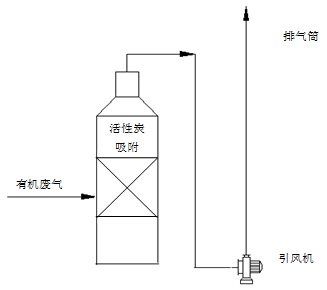 图7-3  活性炭处理装置示意图活性炭的吸附原理是：进入吸附塔的高浓度废气在流经活性炭层时被比表面积很大的活性炭截留，在其颗粒表面形成一层平衡的表面浓度，并将有机物等吸附到活性炭的细空，使用初期的吸附效果很高。但时间一长，活性炭的吸附能力会不同程度地减弱，吸附效果也随之下降。活性炭颗粒越小，过滤面积就越大，但过小的颗粒将会使有机气体流过碳层的气流阻力过大，造成气流不通畅，吸附法气体净化设备的设计主要参数是空塔风速，现一般使用0.5~2m/s。吸附饱和后的活性炭需要交由有资质的单位进行回收处理，杜绝二次污染。本项目有机废气采用“干式过滤棉+两级活性炭吸附”处理，处理效率以90%计，有机废气（非甲烷总烃）排放浓度可以达到《工业涂装工序大气污染物排放标准》(DB33/2146-2018)中表1大气污染物排放限值。7.2.1.1达标性分析根据工程分析，项目废气排放情况详见下表。本项目废气污染物达标性由上表可知，本项目废气经分类收集、有效处理后，排气筒及车间外排废气中颗粒物的排放速率、排放浓度均能达到相应排放标准要求。7.2.1.2污染源调查采用《环境影响评价技术导则大气环境》（HJ2.2-2018）推荐的进行估算，确定评价等级。（1）评价因子和评价标准根据HJ2.2-2018并结合本项目特点，确定大气环境影响评价因子为：颗粒物及非甲烷总烃。另根据HJ2.2-2018中表1规定，“SO2+NOX”排放量小于500t/a时，评价因子不需考虑二次污染物PM2.5，本项目无SO2和NOX产生，故评价因子不考虑二次污染物PM2.5。本项目评价因子和评价标准汇总见下表。点源污染源排放参数一览表*注：因切割、焊接、打磨有效工作时间不同，本环评PM10排放速率源强以切割、焊接、打磨同时进行计算，最大排放速率为0.0104 kg/h。**注：喷涂工段与烘干工段不同时进行，烘干工段比喷涂工段非甲烷总烃有组织排放速率大，因此评价源强以烘干时段非甲烷总烃有组织排放速率计算。面源污染源排放参数一览表*注：喷涂工段与烘干工段不同时进行，烘干工段比喷涂工段非甲烷总烃无组织排放速率大，因此评价源强以烘干时段非甲烷总烃无组织排放速率计算。7.2.1.3评价等级判断一、预测模式、方案及参数根据工程分析，本评价选取PM10、TSP、非甲烷总烃作为主要污染物进行大气环境影响预测。①参数选取评价因子和评价标准表见下表。评价因子和评价标准表注：PM10、TSP取日均值的3倍。②估算模型参数估算模型参数表（3）主要污染源估算模型计算结果采用《环境影响评价技术导则-大气环境》(HJ2.2-2018)推荐模式(AERSCREEN)进行估算，其计算结果作为预测与分析依据。估算模式排放预测结果对敏感点处落地浓度计算结果见下表。废气排放的污染源估算结果由估算模式计算结果可知，本项目污染物最大地面浓度占标率Pmax约为6.097%，污染因子为TSP，污染源为3#生产车间颗粒物排放。根据《环境影响评价技术导则-大气环境》(HJ2.2-2018)，确定项目大气环评等级为二级，不进行进一步预测模式作预测，只对污染物排放量进行核算。本项目有组织和无组织排放的颗粒物及非甲烷总烃对项目周围敏感点（杨湾社区、晨光社区、绿城玉兰花园）的下风向最大落地浓度均较低，环境空气质量可以满足功能区规划要求，故本项目对周围大气环境质量影响不大。本项目要确保环保设施正常运行，尽量减少或避免非正常工况的发生。（5）污染物排放量核算①有组织排放量核算大气污染物有组织排放量核算表②无组织排放量核算表7-9大气污染物无组织排放量核算表③项目大气污染物年排放量核算大气污染物年排放量核算表（6）建设项目大气环境影响评价自查表本项目大气环境影响评价自查表见下表。建设项目大气环境影响评价自查表注：*项目大气环评等级为二级，未进行进一步预测模式作预测7.2.1.4大气环境防护距离根据《环境影响评价技术导则大气环境》(HJ2.2-2018)中有关大气环境防护距离设置的有关规定：对于项目厂界浓度满足大气污染物厂界浓度限值，但厂界外大气污染物短期贡献浓度超过环境质量浓度限值的，可以自厂界向外设置一定范围的大气环境防护区域，以确保大气环境防护区域外的污染物贡献浓度满足环境质量标准。本项目大气污染物短期贡献浓度满足环境质量浓度限值，无需设置大气环境防护距离。7.2.2地表水环境影响分析1、等级判定项目废水排放属于间接排放，评价等级为三级B。根据《环境影响评价技术导则—地表水环境》（HJ2.3-2018）规定，水污染影响型三级B评价不进行水环境影响预测。2、地表水环境影响分析本项目排放废水主要为职工生活污水。（1）废水产生及排放情况根据工程分析可知，本项目外排废水主要为生活污水，生活污水废水量1250t/a，产生CODCr0.446t/a、NH3-N0.045t/a。员工生活污水经化粪池处理达到《污水综合排放标准》（GB8978-1996）三级标准，纳管进入长兴兴长污水处理有限公司，集中处理达到《城镇污水处理厂污染物排放标准》(GB18918-2002)中一级A标准后排放。以达标排放计，项目排入环境废水1275t/a，CODCr0.0638t/a、NH3-N0.0064t/a。（2）水污染控制和水环境影响减缓措施有效性分析本项目位于长兴县开发区县前东街以南杨湾路西侧，位于长兴兴长污水处理有限公司接管范围内，现状污水管网已建成，生活污水经预处理达《污水综合排放标准》（GB8978-1996）三级标准，纳管进入长兴兴长污水处理有限公司，集中处理达到《城镇污水处理厂污染物排放标准》(GB18918-2002)中一级A标准后排放。（3）依托污水处理设施的环境可行性评价根据调查，长兴兴长污水处理有限公司二期1.5万t/d 扩建工程已于2007年12月底开始运行，目前可纳污水量为6万t/d，目前实际纳污能力约为5万t/d，尚有1万吨/日余量。本项目排放污水1250t/a，占污水厂处理余量较小，本项目生活污水经预处理达标后纳管至长兴兴长污水处理有限公司处理，达标排放。项目排放的生活污水水量小，水质简单，无有毒有害物质，满足长兴兴长污水处理有限公司进水水质的要求。（4）对内河水质及附近海域影响分析企业通过严格执行清污分流、雨污分流，同时防止事故性排放，废水收集处理设施做好防渗措施。确保厂区废水不直接排入地表水体中，项目建设不会对附近水体和海域产生不利影响。项目废水类别、污染物及污染治理设施信息见表7.2-13，废水间接排放口基本情况见表7.2-14。废水类别、污染物及污染治理设施信息表废水间接排放口基本情况表废水排放执行标准见下表。废水污染物排放执行标准表废水污染物排放量核算见下表。废水污染物排放信息表项目地表水环境影响评价自查如下表所示。地表水环境影响评价自查表7.2.3声环境影响分析1、等级判定项目选址区域为3类声功能区。项目建设前后周边敏感点噪声级增高量在3dB（A)以内，且受影响人口数量变化不大。根据《环境影响评价技术导则-声环境》(HJ2.4-2009)的规定，结合本项目噪声源强和所在地声环境特征，确定本项目声环境影响评价等级为三级。2、声环境影响分析根据工程分析，本项目噪声主要为车间设备噪声，噪声在70~85dB(A)之间。为了解本项目的实施对周围声环境的影响，本环评进行噪声影响预测分析。（1）噪声预测模式本项目噪声源均布置于室内。为了预测项目建成后噪声对外界的影响程度，根据本项目噪声源的特点和简化预测过程，本环评采用声导则工业噪声预测计算模式中的室内声源等效室外声源声功率级与噪声贡献值计算方法。①室内声源等效室外声源声功率级计算方法设靠近开口处（或窗户）室内、室外某倍频带的声压级分别为Lp1和Lp2。若声源所在室内声场为近似扩散声场，则室外的倍频带声压级可按公式（1）近似求出：（1）式中：TL——隔墙（或窗户）倍频带的隔声量，dB。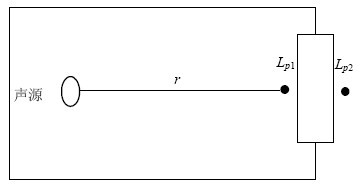 图7-4声源等效室外声源图例室内声源靠近维护结构处产生的倍频带声压级Lp1可按公式（2）计算得出。（2）式中：Q——指向性因数；通常对无指向性声源，当声源放在房间中心时，Q=1；当放在一面墙的中心时，Q=2；当放在两面墙夹角处时，Q=4；当放在三面墙夹角处时，Q=8。R——房间常数；R=Sα/（1−α），S为房间内表面面积，m2；α为平均吸声系数。r——声源到靠近围护结构某点处的距离，m。然后按公式（3）计算出所有室内声源在围护结构处产生的i倍频带叠加声压级：      A    （3）式中：Lp1i（T）——靠近围护结构处室内N个声源i倍频带的叠加声压级，dB；Lp1i——室内j声源i倍频带的声压级，dB；N——室内声源总数。在室内近似为扩散声场时，按公式（4）计算出靠近室外围护结构处的声压级：（4）式中：Lp2i（T）——靠近围护结构处室外N个声源i倍频带的叠加声压级，dB；TLi——围护结构i倍频带的隔声量，dB。然后按公式（5）将室外声源的声压级和透过面积换算成等效的室外声源，计算出中心位置位于透声面积（S）处的等效声源的倍频带声功率级。（5）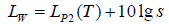 然后按室外声源预测方法计算预测点处的声级。②单个室外声源的预测方法单个室外声源在预测点产生的声级计算公式如下：Lp（r） = Lp（r0）-（Adiv + Aatm + Agr + Abar + Amisc）式中：Lp（r）—预测点处的A声级，dB；Lp（r0）—声源处的A声级，dB；Adiv—几何发散引起的衰减，dB；Aatm—大气吸收引起的衰减，dB；Agr—地面效应引起的衰减，dB；Abar—声屏障引起的衰减，dB；Amisc—其他多方面效应引起的衰减，dB。③噪声贡献值计算方法设第i个室外声源在预测点产生的A声级为LAi，在T时间内该声源工作时间为ti；第j个等效室外声源在预测点产生的A声级为LAj，在T时间内该声源工作时间为tj，则拟建工程声源对预测点产生的贡献值（Leqg）为：（6）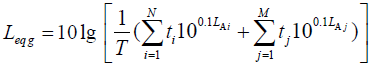 式中：tj——在T时间内j声源工作时间，s；ti——在T时间内i声源工作时间，s；T——用于计算等效声级的时间，s；N——室外声源个数；M——等效室外声源个数。（2）预测前提本次预测前提为，该项目采取如下的噪声防治措施后产生的噪声对厂界噪声的贡献情况：①总平布置从总平面布置的角度出发，空压机、抛光机、喷砂机等噪声较大设备布置于车间中央，利用墙壁的作用，使噪声受到不同程度的隔绝和吸收，做到尽可能屏蔽声源，减少对环境的影响。②加强治理、管理选用低噪声设备，做好生产设备的减震基础；平时注意维护设备，防止因设备故障形成的非正常生产噪声。同时确保环保措施发挥最佳有效的功能；加强职工环保意识教育，提倡文明生产，防止人为噪声；强化行车管理制度，设置降噪标准，严禁鸣号，进入厂区低速行驶，最大限度减少流动噪声源。3、预测结果及分析根据以上噪声预测模式及各噪声源相关情况，采用环安科技有限公司制作的噪声预测软件，对各预测点进行了预测，绘制了噪声等值线图。预测结果见表7.2-14、表7.2-15和图7-5。厂界噪声影响预测结果单位：dB(A)注：本项目夜间不营业。敏感点噪声影响预测结果单位：dB(A)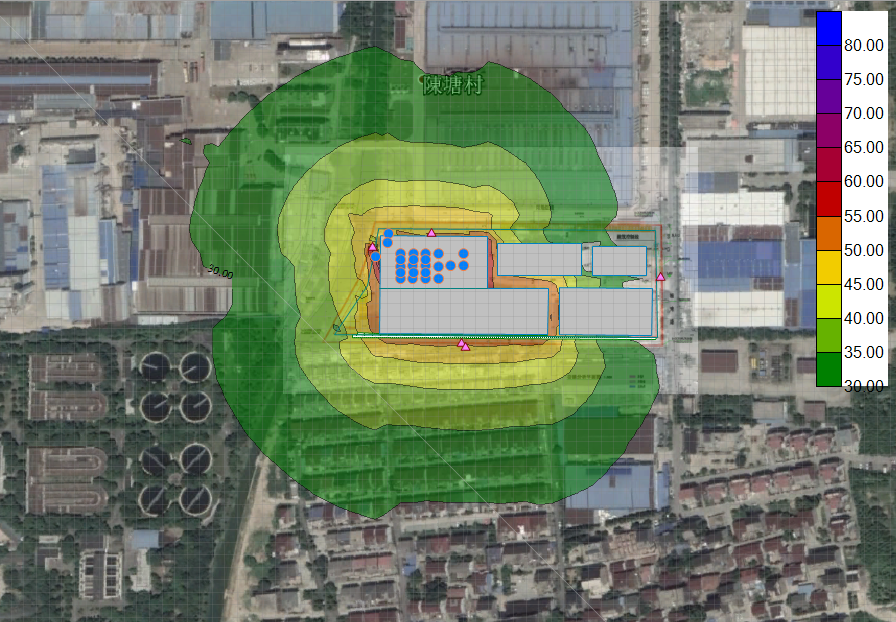 图7-5噪声昼间等声级线图经预测，经距离衰减和厂房、围墙隔声后，本项目实施后，各厂界昼间噪声均可以达到《工业企业厂界环境噪声排放标准》(GB 12348-2008）中3类标准限值要求。敏感点预测值叠加后满足《声环境质量标准》（GB3096-2008）中2类标准要求。因此，本项目实施后，噪声对周边环境影响较小。为进一步减小噪声对周边环境的影响，本报告对建设单位提出噪声污染防治措施见下表。本项目噪声污染防治措施表综上所述，在采取相应的防治措施后，本项目噪声对周边环境影响较小。7.2.4固废环境影响分析1、项目固废产生情况本项目固废产生量与处理处置方式见下表。本项目固体废物处置方式评价表本项目危险废物汇总表企业需严格按照《中华人民共和国固体废物污染环境防治法》和《浙江省固体废物污染环境防治条例》中的相关规定进行收集、储存和处置。一般工业固体废物的贮存场所要执行《一般工业固体废物贮存、处置场污染控制标准》（GB18599-2001）及修改单相关要求；危险废物暂存要求参照执行《危险废物贮存污染控制标准》(GB18597-2001) 及修改单相关要求。根据《建设项目危险废物环境影响评价指南》（环境保护部公告2017年第43号），本项目危险废物影响分析具体如下：（1）危险废物贮存场所环境影响分析项目危险废物暂存间设置于3#车间西北角，喷烤漆房西侧，危废暂存间尺寸4m×9m。项目危险废物为废切削液、废切削液包装桶、废润滑油、废润滑油包装桶、废漆桶、废过滤棉、废活性炭，危废产生量较小，危险废物暂存间可以满足贮存需求。此外，危险废物暂存间要求防腐防渗处理，符合“防风、防雨、防晒、防渗漏”要求。危险废物需按照《危险废物贮存污染控制标准》（GB18597-2001）及其修改单、《危险废物收集、贮存、运输技术规范》（HJ2025-2012）中的要求设有储漏托盘，并做好各类标识标志，做好防渗漏、防雨淋、防流失等工作。本项目危险废物贮存场所（设施）基本情况见下表。建设项目危险废物贮存场所（设施）基础情况表（2）危险废物运输过程环境影响分析项目危险废物产生量较少，收集后桶装室内堆放。本环评要求危险废物外运采用专门的车辆，防止散落和流洒，同时配备有应急器材，以应对突发环境事件。运输卸装过程中也要严格按照国家有关规定执行，包括《汽车危险货物运输规则》(JT617-2004)、《汽车危险货物运输、装卸作业规程》（JT618-2004）等。在转移过程中，企业应严格遵从《危险废物转移联单管理办法》及其它有关规定的要求进行管理。采取上述措施后，项目危险废物在转运过程中对周围环境基本没有影响。（3）委托处置环境影响分析本项目涉及的危险废物收集后应定期委托有相应的资质的危废处置单位进行处置，委托处置单位所经营的危废类别应包含本项目涉及的HW08、HW09、HW12及HW49。经妥善处置后，本项目涉及的危险废物不会对周围环境产生影响。本项目固废均能得到合理处置，本项目固体废弃物对周围环境影响较小。7.2.5地下水环境影响分析根据环境保护部第44号令《建设项目环境影响评价分类管理名录》及其修改单，本项目类别为“二十三、通用设备制造业”中“69通用设备制造及维修”，属于“其他（仅组装的除外）”，因此需编制环境影响报告表。根据《环境影响评价技术导则——地下水环境》（HJ610-2016）附录 A 地下水环境影响评价行业分类表，本项目属Ⅳ类。根据《环境影响评价技术导则——地下水环境》（HJ610-2016）的一般性原则规定，Ⅳ类建设项目可不开展地下水环境影响评价。7.2.6土壤环境影响分析1、等级判定根据《环境影响评价技术导则土壤环境(试行)》(HJ964-2018)，项目属于附录A中“制造业”中“设备制造、金属制品、汽车制造及其他用品制造”中的“使用有机涂层的”，土壤环境影响评价项目类别为I类；项目占地面积约23494.31m2，根据6.2.2.1占地规模属于小型(≤5hm2)；本项目评价范围内最近的居民点敏感点为南侧约5m的杨湾社区住宅楼，同时本项目东南侧约630米处现状为农田，周围环境敏感程度为敏感。根据导则关于污染影响型评价工作等级划分表(详见下表)，确定本项目土壤环境影响评价等级为一级，具体判定表格见下表所示。土壤环境影响评价项目类别污染影响评价工作等级划分表2、环境影响识别（1）建设项目土壤环境影响类型与影响途径根据现场踏勘及工程分析，建设项目土壤环境影响类型与影响途径见下表所示。建设项目土壤环境影响类型与影响途径表（2）建设项目土壤环境影响源及影响因子识别项目运营期污染物通过大气沉降等途径对土壤环境产生影响。污染影响型建设项目土壤环境影响源与影响因子识别表（3）评价范围本项目评价等级为一级，根据《环境影响评价技术导则——土壤环境（试行）》（HJ964-2018）要求，评价范围为1.0km。3、土壤环境理化特性及利用现状本项目所在地土地现状为工业用地，土壤理化特性调查结果和土体构型(土壤剖面)结果见表3.1-10至表3.1-12。3、预测分析1）预测原则根据《环境影响评价技术导则-土壤环境（试行）》（HJ964-2018）要求进行预测。2）预测范围与现状调查评价范围一致，根据《环境影响评价技术导则-土壤环境（试行）》（HJ964-2018），评价工作等级为一级且影响类型为污染影响型项目，其调查范围为：占地范围内全部，占地范围外1km范围内。3）预测因子根据工程分析，本项目选取石油烃作为预测因子。4）土壤环境影响预测分析①预测评价时段：根据土壤环境影响识别，项目重点预测时段为运营期。②情景设置：由于项目不涉及重金属使用和有毒有害物质排放，主要生产废气为有机废气和颗粒物，且经处理后废气中的废气排放量较小，因此本次评价不考虑大气污染物沉降污染。重点考虑液态物料以地面漫流和垂直渗入形式进入周边土壤的土壤污染途径。因此本次选取最大可能及最不利条件预测情景，为润滑油在转运过程中，包装桶因外力损伤破裂，导致大量润滑油短时间内泄漏并沿地面漫流渗入周边裸露土壤。③预测评价方法：本环评采用《环境影响评价技术导则土壤环境(试行)》(HJ964-2018)附录E.1中的方法进行预测。本项目生产涉及GB36600-2018中的土壤指标中石油烃指标，选取石油烃作为预测因子。采用如下公式计算单位质量土壤中石油烃的增量：△S=n(Is-Ls-Rs)/(ρb×A×D)式中：△S--单位质量表层土壤中某种物质的增量，g/kg；Is--预测评价范围内单位年份表层土壤中某种物质的输入量，g；Ls--预测评价范围内单位年份表层土壤中某种物质经淋溶排出的量，g；Rs--预测评价范围内单位年份表层土壤中某种物质经径流排出的量，g；ρb--表层土壤容重，kg/m3；A--预测评价范围，m2；D--表层土壤深度，一般取0.2m；n--持续年份，a。本项目取值参数及依据将上述参数代入计算公式可得，对评价区域内项目达产运营后正常状态下1~30年后，土壤中污染物质累积量预测结果见下表所示。评价区域内土壤中污染物累积量预测结果一览表项目投产运营后30年内石油烃在评价区域土壤中的累积量(叠加背景值后)均在《土壤环境质量-建设用地土壤污染风险管控标准(试行)》(GB36600-2018)中第二类用地和第一类用地的筛选值范围内。4、土壤环境保护措施与对策源头头控制措施：项目各类废气均可达标排放，废水达标纳管，各类固态废物能够得以妥善处置，有效的减少了污染物的排放量。②分区防治措施：项目整个车间地面进行硬化处理，废气处理装置定期检查。项目固体废物设置专门的固废库。③跟踪监测：建立地下土壤污染监控制度和环境管理体系，以便及时发现问题，及时采取措施。要求企业每3年内开展一次跟踪监测。5、项目土壤环境影响评价自查项目土壤环境影响评价自查表见下表。项目土壤环境影响评价自查表7.3环境风险评价7.3.1风险调查（1）建设项目风险源调查对照HJ 169-2018《建设项目环境风险评价技术导则》附录B中表B.1突发环境事件风险物质及临界量和表B.2其他危险物质临界量推荐值，对环境风险物质进行辨识，项目环境风险物质主要为切削液、润滑油等。（2）环境敏感目标调查项目环境风险主要环境敏感目标分布情况详见表3.2-1。7.3.2风险潜势判断及评价等级（1）危险物质数量与临界量的比值Q对照HJ169-2018《建设项目环境风险评价技术导则》附录B，项目厂区内涉及风险物质最大存在总量与其临界量的比值Q详见表7.3-1。项目Q值确定综上所述，Q值为0.009126＜1。根据《建设项目环境风险评价技术导则》（HJ169-2018）附录C，当Q＜1时，该项目环境风险潜势为І。7.3.2评价工作等级由表7.3-1可见，危险物质数量与临界量比值Q=0.009126＜1，项目环境风险潜势为I。参照《建设项目环境风险评价技术导则》(HJ169-2018）中环境风险评价等级划分依据，确定本项目环境风险评价等级为简单分析。环境风险评价工作等级7.3.3环境风险识别（1）物质危险性识别项目危险物质主要是润滑油、切削液等油类物质，其均为外购桶装贮存在原料仓库，废润滑油、废切削液、废包装桶等危废均存放于危废暂存车间。（2）生产系统危险性识别根据工艺流程和厂区平面布局，项目涉及危险单元主要包括原料仓库、危废暂存间等。危险物质库中废润滑油等属于易燃物质，易燃品管理不善可能发生火灾爆炸，对环境和周围人群产生影响，有毒有害物质泄露危害人体健康；油类物质泄漏会造成周边环境污染。（3）危险物质向环境转移的途径火灾爆炸引发次生如消防废水等污染物排放，经地表径流和大气扩散对周围大气和地表水环境产生影响；危险物质泄露、危废管理不善，经地表径流、地下水、土壤下渗对周边环境产生不利影响；有毒有害物质泄露挥发危害人体健康。（4）风险识别汇总项目风险识别汇总见表7.3-3。建设项目环境风险识别表7.3.4环境风险分析本项目生产过程中可能发生的事故风险主要表现在以下几个方面：1、物料运输、仓储风险项目生产所用原料及产生的危险废物等大多经公路，由汽车进行运输。厂内各类危险品装卸、运输过程中可能由于碰撞、震动、加压等，同时由于操作不当、重装重卸、容器多次回收利用等，均易造成物料泄漏，甚至引发火灾和爆炸等环境风险事故。同时在运输途中，可能会因交通事故，如如撞车、侧翻等，造成物料泄漏，使危险品抛至大气或水体，造成环境污染。项目物料存储过程中，由于设备开裂、操作不当等原因，有可能导致物料泄漏，引发火灾、爆炸和重度的事故风险。这不仅会对周围环境产生较大污染，同时危及人身安全。2、生产过程风险项目生产过程中因处理设备、管道阀门、通风系统等故障或操作不当，会造成事故排放。项目易燃物质易发生泄漏、火灾爆炸事故，对大气造成污染。同时，在发生泄漏或事故性排放后，由于应急预案不到位或未落实，造成泄漏物料流失到清下水系统，会对附近河流造成污染风险。3、环保工程运行风险本项目废水主要为生活污水，本环评主要考虑废气处理设施事故，项目废气事故性排放主要体现在废气处理装置失效的情形，如活性炭装置失效或风机失效的情形。当活性炭装置失效时，废气处理装置净化效率降低为零，有机废气排放对环境有一定影响；风机失效时，喷漆车间内喷涂、烘干废气全部无组织排放，对周边环境将产生一定影响。7.3.5环境风险防范措施及应急要求针对本项目生产过程中可能发生的风险、事故，企业需贯彻预防为主的原则，制定安全操作规程并严格执行，增强员工安全环保意识，杜绝事故发生。（1）加强危险化学物质的安全管理，严格遵守《化学危险品安全管理条例》，涂料、油品等原料储存必须按照国家《化学危险品安全管理条例》和《仓库防火安全管理规则》等规定做到安全储存。（2）废气等末端治理措施必须确保正常运行，如发现人为原因不开启废气治理设施，责任人应受行政和经济处罚，并承担事故排放责任。若末端治理措施因故不能运行，则生产必须停止。为确保处理效率，在车间设备检修期间，末端处理系统也应同时进行检修，日常应有专人负责进行维护。（3）生产操作过程中，必须加强安全管理，提高事故防范措施。做好突发性环境污染事故的预防，提高对突发事故性污染事故的应急处理和处置能力。对突发性污染事故的防治应加强事故措施和事故应急处理的技能，懂得紧急救援的知识。“预防为主，安全第一”是减少事故发生、降低污染事故或损害的主要保障。7.3.6环境风险分析结论项目不存在重大危险源，环境风险主要是有机原料、环保设施处置不当造成污染等事故，具有潜在事故风险。根据《建设项目环境风险评价技术导则》(HJ169-2018，本项目环境风险潜势为I，可进行环境风险简单分析。企业要从建设、生产、污染防治等多方面积极采取防护措施，加强风险管理，通过相应的技术手段降低风险发生概率，并在风险事故发生后，及时采取风险防范措施，使风险事故对环境的危害控制在可以接受的范围内。1、项目环境风险简单分析内容项目环境风险简单分析内容详见表7.3-4。建设项目环境风险简单分析内容表建设项目环境风险评价自查表7.4环保总投资本项目总投资15000万元，环保处理设施投资约58万元，占总投资的0.39%。环保总投资见表7.4-1。环保总投资统计一览表7.5环境管理与环境监测计划1、环境管理目的本项目投产后会对周边环境产生一定的影响，必须通过环境保护措施来减缓和消除这种不利的影响。为了保证环保措施的切实落实，使项目的经济和环境效益得以协调发展，必须加强环境管理，使该项目的建设符合国家要求经济建设和环境建设的同步规划、同步发展和同步实施的方针。因此，环境管理工作应纳入企业的整体管理工作中。2、环境管理要求（1）根据《建设项目环境保护管理条例》(国务院令第682号，2017.10.1起施行)，对企业建设阶段要求如下：①建设项目需要配套建设的环境保护设施，必须与主体工程同时设计、同时施工、同时投产使用。②建设单位应保证环境保护设施建设进度和资金，并在项目建设过程中同时组织实施环境影响报告表及其审批部门审批决定中提出的环境保护对策措施。③建设项目竣工后，建设单位应当按照国务院环境保护行政主管部门规定的标准和程序，对配套建设的环境保护设施进行验收，编制验收报告。建设单位在环境保护设施验收过程中，应当如实查验、监测、记载建设项目环境保护设施的建设和调试情况，不得弄虚作假。除按照国家规定需要保密的情形外，建设单位应当依法向社会公开验收报告。（2）根据《浙江省排污许可证管理实施方案》(浙政办发[2017]79号)，要求严格落实企事业单位环境保护责任，对企业环境管理要求如下：①落实按证排污责任。纳入排污许可管理的所有企事业单位必须按期持证排污、按证排污，不得无证排污。企事业单位应及时申领排污许可证，对申请材料的真实性、准确性和完整性承担法律责任，承诺按照排污许可证的规定排污并严格执行；落实污染物排放控制措施和其他各项环境管理要求，确保污染物排放种类、浓度、排放量等达到许可要求；明确单位负责人和相关人员环境保护责任，不断提高污染治理水平和环境管理水平，自觉接受监督检查。②实行自行监测和定期报告。企事业单位应依法开展自行监测，安装或使用监测设备应符合国家有关环境监测、计量认证规定和技术规范，保障数据合法有效，保证设备正常运行，妥善保存原始记录，建立准确完整的环境管理台账，安装在线监测设备的应与环保部门联网。企事业单位应如实向环保部门报告排污许可证执行情况，依法向社会公开污染物排放数据并对数据真实性负责。排放情况与排污许可证要求不符的，应及时向环保部门报告。（3）根据《建设项目竣工环境保护验收暂行办法》(国环规环评〔2017）4号)，对企业自主开展相关验收工作要求如下：建设单位是建设项目竣工环境保护验收的责任主体，应当按照本办法规定的程序和标准，组织对配套建设的环境保护设施进行验收，编制验收报告，公开相关信息，接受社会监督，确保建设项目需要配套建设的环境保护设施与主体工程同时投产或者使用，并对验收内容、结论和所公开信息的真实性、准确性和完整性负责，不得在验收过程中弄虚作假。（4）根据《浙江省建设项目环境保护管理办法》(浙江省人民政府令第364号，2018年3月1日起施行)，对企业环境保护设施建设要求如下：①建设项目需要配套建设的环境保护设施，必须与主体工程同时设计、同时施工、同时投产使用。②建设单位应保证环境保护设施建设进度和资金，并在项目建设过程中同时组织实施环境影响报告表及其审批部门审批决定中提出的环境保护对策措施。③建设单位应当按照国务院环境保护行政主管部门规定的标准和程序，对配套建设的环境保护设施进行验收，编制验收报告。建设单位在环境保护设施验收过程中，应如实查验、监测、记载建设项目环境保护设施的建设和调试情况，不得弄虚作假。除按照国家规定需要保密的情形外，建设单位应当依法向社会公开验收报告。④配套建设的环境保护设施经验收合格，方可投入生产或者使用；未经验收或者验收不合格的，不得投入生产或者使用。3、日常环境监测计划建设单位主要监测内容包括废水、废气和噪声。结合实际情况，委托第三方监测机构进行废水、废气、噪声的例行性监督监测。根据《排污单位自行监测技术指南涂装》(HJ1086—2020）的相关要求，全厂环境监测计划见下表。项目日常监测计划表*注：雨水排放口有流动水排放时按月监测。若监测一年无异常情况，可放宽至每季度开展一次监测。4、竣工自主环保验收监测根据国务院第682号令《建设项目环境保护管理条例》，项目建设完成后固废由当地环保部门组织验收，废水、废气、噪声由企业自行验收，根据建设项目的具体情况，初步制定监测计划见表7.5-2。项目竣工验收监测计划7.6公众参与根据环评公众参与相关文件的精神，在本次环评期间，由建设单位对“增欣机电（浙江）有限公司全自动阀门试验装备及智能装配流水线建设项目"予以公示，以便单位和个人表明对该项目建设的总体态度、所关心的有关环境问题，并希望对该区域的环境保护工作提出意见和建议。项目情况于2020年11月30日~2020年12月11日分别在杨湾居委会宣传栏和建设单位厂区门口张贴了公示，公示时间为10个工作日。并于2020年12月1日至2020年12月14日在浙江政务服务网进行公示，公示网址为http://huzcx.zjzwfw.gov.cn/col/col1460380/index.html），公示时间为10个工作日。内容类型排放源(编号)污染物名称防治措施预期治理效果大气污染物焊接焊接烟尘均设置吸风罩收集后通过布袋除尘器处理后通过1#15m高排气筒排放有组织排放能满足《工业涂装工序大气污染物排放标准》（DB33/2146—2018）中的相关标准要求；厂界无组织排放能满足《工业涂装工序大气污染物排放标准》（DB33/2146—2018）及《大气污染物综合排放标准》（GB16297-1996）中的相关标准要求大气污染物切割切割烟尘均设置吸风罩收集后通过布袋除尘器处理后通过1#15m高排气筒排放有组织排放能满足《工业涂装工序大气污染物排放标准》（DB33/2146—2018）中的相关标准要求；厂界无组织排放能满足《工业涂装工序大气污染物排放标准》（DB33/2146—2018）及《大气污染物综合排放标准》（GB16297-1996）中的相关标准要求大气污染物打磨打磨粉尘均设置吸风罩收集后通过布袋除尘器处理后通过1#15m高排气筒排放有组织排放能满足《工业涂装工序大气污染物排放标准》（DB33/2146—2018）中的相关标准要求；厂界无组织排放能满足《工业涂装工序大气污染物排放标准》（DB33/2146—2018）及《大气污染物综合排放标准》（GB16297-1996）中的相关标准要求大气污染物喷漆漆雾采用“喷烤漆房密闭收集+干式过滤+两级活性炭（纤维状）吸附装置”处理，通过2#15m排气筒排放有组织排放能满足《工业涂装工序大气污染物排放标准》（DB33/2146—2018）中的相关标准要求；厂界无组织排放能满足《工业涂装工序大气污染物排放标准》（DB33/2146—2018）及《大气污染物综合排放标准》（GB16297-1996）中的相关标准要求大气污染物喷漆、流平、烘干有机废气采用“喷烤漆房密闭收集+干式过滤+两级活性炭（纤维状）吸附装置”处理，通过2#15m排气筒排放有组织排放能满足《工业涂装工序大气污染物排放标准》（DB33/2146—2018）中的相关标准要求；厂界无组织排放能满足《工业涂装工序大气污染物排放标准》（DB33/2146—2018）及《大气污染物综合排放标准》（GB16297-1996）中的相关标准要求水污染物生活生活污水经化粪池预处理后纳管达标排放固体废物下料、机加工边角料外售综合利用资源化、减量化固体废物下料、机加工废切削液委托有资质单位处置资源化、减量化固体废物下料、机加工废切削液包装桶委托有资质单位处置资源化、减量化固体废物调试废润滑油委托有资质单位处置资源化、减量化固体废物调试废润滑油包装桶委托有资质单位处置资源化、减量化固体废物调试废含油抹布委托环卫部门清运资源化、减量化固体废物喷漆漆渣委托有资质单位处置资源化、减量化固体废物喷漆废漆桶委托有资质单位处置资源化、减量化固体废物包装废包装材料外售综合利用资源化、减量化固体废物废气治理收集烟粉尘外售综合利用资源化、减量化固体废物废气治理废过滤棉委托有资质单位处置资源化、减量化固体废物废气治理废活性炭委托有资质单位处置资源化、减量化固体废物员工生活生活垃圾委托环卫部门清运资源化、减量化噪声1）合理布局，将各生产设备布置在生产车间西北位置，生产车间南部布置仓库区，增加生产区与南侧敏感点的距离；减少噪声对南侧杨湾社区敏感点的影响。2）环保设施配套的风机应选环保低噪型，设置封闭式风机房；废气收集风机进出口采用软管连接，风机的排风口安装消声设备。加强废气收集处理设备的日常维护管理，避免因不正常运行所导致的噪声增大。3）设置封闭式空压机房；对项目空压机进行隔声处理，并加设减振垫，以防止振动产生噪音。4）做好高噪声设备的减隔基础，做好隔震垫，对固定设备做防震处理。生产过程均需关闭门窗，厂房隔声量需达到25 dB(A)。5）在生产车间和厂区四周利用空余地增加绿化面积，加强绿化隔离带建设。靠近南侧杨湾社区敏感点一侧厂界应加强绿化，建立绿化隔声带。6）严格控制生产时间，生产期间非必要情况下关闭所有门窗；合理安排运输和装卸，规范操作，减少撞击和其它人为噪声。7）建议生产车间玻璃窗设置双层隔声玻璃，门窗用吸声材料饰面，周围用橡胶条密封。车间墙壁敷设吸声材料；同时建议厂区建设时，距离南侧敏感点一侧墙体采用实心墙。1）合理布局，将各生产设备布置在生产车间西北位置，生产车间南部布置仓库区，增加生产区与南侧敏感点的距离；减少噪声对南侧杨湾社区敏感点的影响。2）环保设施配套的风机应选环保低噪型，设置封闭式风机房；废气收集风机进出口采用软管连接，风机的排风口安装消声设备。加强废气收集处理设备的日常维护管理，避免因不正常运行所导致的噪声增大。3）设置封闭式空压机房；对项目空压机进行隔声处理，并加设减振垫，以防止振动产生噪音。4）做好高噪声设备的减隔基础，做好隔震垫，对固定设备做防震处理。生产过程均需关闭门窗，厂房隔声量需达到25 dB(A)。5）在生产车间和厂区四周利用空余地增加绿化面积，加强绿化隔离带建设。靠近南侧杨湾社区敏感点一侧厂界应加强绿化，建立绿化隔声带。6）严格控制生产时间，生产期间非必要情况下关闭所有门窗；合理安排运输和装卸，规范操作，减少撞击和其它人为噪声。7）建议生产车间玻璃窗设置双层隔声玻璃，门窗用吸声材料饰面，周围用橡胶条密封。车间墙壁敷设吸声材料；同时建议厂区建设时，距离南侧敏感点一侧墙体采用实心墙。1）合理布局，将各生产设备布置在生产车间西北位置，生产车间南部布置仓库区，增加生产区与南侧敏感点的距离；减少噪声对南侧杨湾社区敏感点的影响。2）环保设施配套的风机应选环保低噪型，设置封闭式风机房；废气收集风机进出口采用软管连接，风机的排风口安装消声设备。加强废气收集处理设备的日常维护管理，避免因不正常运行所导致的噪声增大。3）设置封闭式空压机房；对项目空压机进行隔声处理，并加设减振垫，以防止振动产生噪音。4）做好高噪声设备的减隔基础，做好隔震垫，对固定设备做防震处理。生产过程均需关闭门窗，厂房隔声量需达到25 dB(A)。5）在生产车间和厂区四周利用空余地增加绿化面积，加强绿化隔离带建设。靠近南侧杨湾社区敏感点一侧厂界应加强绿化，建立绿化隔声带。6）严格控制生产时间，生产期间非必要情况下关闭所有门窗；合理安排运输和装卸，规范操作，减少撞击和其它人为噪声。7）建议生产车间玻璃窗设置双层隔声玻璃，门窗用吸声材料饰面，周围用橡胶条密封。车间墙壁敷设吸声材料；同时建议厂区建设时，距离南侧敏感点一侧墙体采用实心墙。1）合理布局，将各生产设备布置在生产车间西北位置，生产车间南部布置仓库区，增加生产区与南侧敏感点的距离；减少噪声对南侧杨湾社区敏感点的影响。2）环保设施配套的风机应选环保低噪型，设置封闭式风机房；废气收集风机进出口采用软管连接，风机的排风口安装消声设备。加强废气收集处理设备的日常维护管理，避免因不正常运行所导致的噪声增大。3）设置封闭式空压机房；对项目空压机进行隔声处理，并加设减振垫，以防止振动产生噪音。4）做好高噪声设备的减隔基础，做好隔震垫，对固定设备做防震处理。生产过程均需关闭门窗，厂房隔声量需达到25 dB(A)。5）在生产车间和厂区四周利用空余地增加绿化面积，加强绿化隔离带建设。靠近南侧杨湾社区敏感点一侧厂界应加强绿化，建立绿化隔声带。6）严格控制生产时间，生产期间非必要情况下关闭所有门窗；合理安排运输和装卸，规范操作，减少撞击和其它人为噪声。7）建议生产车间玻璃窗设置双层隔声玻璃，门窗用吸声材料饰面，周围用橡胶条密封。车间墙壁敷设吸声材料；同时建议厂区建设时，距离南侧敏感点一侧墙体采用实心墙。生态保护措施及预期效果：本项目用地为工业用地，现状已开发，企业周围人为活动频繁，周边环境中无珍稀野生动、植物等，在达标排放情况下，项目建设投产对生态环境影响较小。生态保护措施及预期效果：本项目用地为工业用地，现状已开发，企业周围人为活动频繁，周边环境中无珍稀野生动、植物等，在达标排放情况下，项目建设投产对生态环境影响较小。生态保护措施及预期效果：本项目用地为工业用地，现状已开发，企业周围人为活动频繁，周边环境中无珍稀野生动、植物等，在达标排放情况下，项目建设投产对生态环境影响较小。生态保护措施及预期效果：本项目用地为工业用地，现状已开发，企业周围人为活动频繁，周边环境中无珍稀野生动、植物等，在达标排放情况下，项目建设投产对生态环境影响较小。生态保护措施及预期效果：本项目用地为工业用地，现状已开发，企业周围人为活动频繁，周边环境中无珍稀野生动、植物等，在达标排放情况下，项目建设投产对生态环境影响较小。9.1项目基本情况9.1.1项目概况增欣机电（浙江）有限公司成立于2020年9月，地址位于长兴县开发区县前东街以南杨湾路西侧（纬度31.008574°，经度119.929345°），企业收购原湖州海科科技发展有限公司现有资产，包括土地及厂房，总用地面积约35.2亩，现有2幢空置厂房（1#厂房建筑面积5796.5平方米，2#厂房建筑面积3125.32平方米）。本项目分一、二期建设，一期新建3#厂房（建筑面积25347平方米），二期新建4#研发车间（建筑面积1960平方米）。企业经营范围包括一般项目：通用设备制造（不含特种设备制造）；通用零部件制造；机械设备销售；试验机制造；试验机销售；仪器仪表制造；工程和技术研究和试验发展；机械设备租赁；非居住房地产租赁；通用设备修理(除依法须经批准的项目外，凭营业执照依法自主开展经营活动)。企业拟投资15000万元，购置数控机床、立式加工中心、立式龙门铣床、环保智能化喷漆线、智能化调试设备等生产及辅助设备进行生产，项目投产后，预计可形成年产全自动阀门试验装备700套和阀门智能装配流水线100套的生产能力。本项目于2020年9月16日经浙江长兴经济技术开发区管理委员会备案，项目代码2020-330522-34-03-165751）。9.1.2环境质量现状结论（1）空气质量现状长兴县2019年城市环境空气质量数据，PM2.5不能满足《环境空气质量标准》（GB3095-2012）中二级标准，属于环境空气质量不达标区。根据补充监测结果可知，监测期间，特征污染物非甲烷总烃一次值满足《大气污染物综合排放标准详解》（GB 16297-1996）中2.0mg/m3的取值标准，TSP满足《环境空气质量标准》（GB3095-2012）二类标准。（2）水环境质量现状根据监测结果，2017年长兴港下莘桥断面各监测指标均能满足《地表水环境质量标准》（GB 3838-2002）中的Ⅲ类标准限值。（3）声环境质量现状根据监测结果可知，项目所在地声环境质量能够满足《声环境质量标准》（GB3096-2008）中3类标准要求。环境敏感点杨湾社区声环境质量现状达到2类标准限值要求。（4）土壤环境质量现状项目场地内土壤中各监测指标均能满足《土壤环境质量建设用地土壤污染风险管控标准（试行）》（GB36600-2018）中的第二类用地筛选值标准；场地外居民点土壤各监测指标均符合《土壤环境质量标准建设用地土壤污染风险管控标准》（试行）（GB36600-2018）第一类用地筛选值标准，场地北侧农用地土壤各监测指标均符合《土壤环境质量标准农用地土壤污染风险管控标准》（试行）（GB15618-2018）农用地土壤污染风险筛选值标准。9.1.3项目环境影响分析结论1、地表水环境影响分析结论本项目生活污水经化粪池预处理达到《污水综合排放标准》(GB 8978-1996）中的三级标准后纳入污水管网，最终经长兴兴长污水处理有限公司处理达《城镇污水处理厂污染物排放标准》(GB 18918-2002）一级A标准后外排。由于本项目废水处理达标后能纳管，不直接向周边水体排放，故本项目排放的废水对周边地表水环境的影响较小，同时项目废水达标纳管，亦不会对长兴兴长污水处理有限公司造成较大冲击。2、大气环境影响分析结论根据工程分析，本项目废气主要为切割烟尘、焊接烟尘、打磨粉尘、喷涂及烘干废气。经本次环评提出的处理措施处理后，均可做到达标排放。本项目污染物最大地面浓度占标率Pmax约为6.097%，污染因子为颗粒物，污染源为3#厂房切割、焊接、打磨粉尘机喷涂漆雾排放。根据《环境影响评价技术导则-大气环境》(HJ2.2-2018)，确定项目大气环评等级为二级，不进行进一步预测模式作预测，只对污染物排放量进行核算。此外，本项目大气污染物短期贡献浓度满足环境质量浓度限值，无需设置大气环境防护距离。3、声环境影响分析结论根据噪声预测结果，本项目实施后，各厂界昼间噪声均可以达到《工业企业厂界环境噪声排放标准》(GB 12348-2008）中3类标准限值要求。敏感点声环境达到《声环境质量标准》（GB3096-2008）中2类标准要求。企业在采取本环评提出的一系列降噪措施后，可使企业作业时厂界噪声进一步降低。因此，本项目噪声对周围环境影响不大。4、固体废弃物环境影响分析结论本项目固废主要为边角料、废切削液、废切削液包装桶、废润滑油、废润滑油包装桶、废含油抹布、废漆桶、废包装材料、收集烟粉尘、废过滤棉、废活性炭和生活垃圾等。边角料、废包装材料及收集烟粉尘可分类收集后外售综合利用；废切削液、废切削液包装桶、废润滑油、废润滑油包装桶、漆渣、废漆桶、废过滤棉、废活性炭委托有资质单位安全处置；废含油抹布和生活垃圾经厂内垃圾筒（箱）收集后由当地环卫部门统一清运。固体废物均可以妥善处置，对周围环境无影响。9.1.4项目“三废”产生情况项目污染物产生和排放情况见表9.1-1。项目污染物产生和排放情况表9.1.5污染治理措施污染防治措施清单汇总表9.1.6环保审批原则符合性分析1、建设项目环评审批原则符合性分析（1）排放污染物是否符合国家、省规定的污染物排放标准经落实本评价提出的污染防治措施后，项目“三废”均能做到达标排放。（2）排放污染物是否符合国家、省规定的主要污染物总量控制指标本项目排放的污染因子中，纳入总量控制要求的主要污染物是COD、NH3-N、工业烟粉尘以及VOCS。本项目位于长兴县，属于重点控制区，本项目厂区内仅排放生活污水，新增的化学需氧量和氨氮排放量可不进行区域替代削减，烟粉尘、VOCs新增量按照1：2比例进行区域替代削减。项目建成后COD和NH3-N排放量分别为0.0638t/a和0.0064t/a，工业烟粉尘和VOCs总量分别为0.2200t/a和0.1855t/a。根据《关于印发<建设项目主要污染物排放总量指标审核及管理暂行办法>的通知》(环发[2014]97号)，烟粉尘和VOCS污染物替代削减量可按比例（烟粉尘0.4400 t/a、VOCS0.3710 t/a）通过现役源调剂予以平衡。因此，本项目符合总量控制要求。（3）造成的环境影响是否符合建设项目所在地确定的环境质量要求通过废水、废气、噪声、固废对周围环境的影响分析表明，在落实各污染防治措施的情况下，各污染物排放均可得到有效的控制，其污染对环境影响在可承受的范围内，项目周边环境质量可维持现状环境质量等级。2、建设项目环评审批要求符合性分析（1）清洁生产要求的符合性本项目营运过程中无对环境产生重大影响的污染物产生，各污染物经治理后均可做到达标排放，本环评要求建设单位今后重视清洁生产，采取稳定、有效的末端治理措施确保污染物达标排放，则本项目符合清洁生产要求。（2）现有项目环保要求的符合性本项目为新建项目，企业收购原湖州海科科技发展有限公司现有资产，包括土地及厂房，总用地面积约35.2亩，现有2幢空置厂房。湖州海科科技发展有限公司已于2017年停产拍卖，不存在与本项目相关的其他污染等历史遗留问题。则本项目现有情况符合环保要求。3、“三线一单”符合性分析（1）生态保护红线本项目位于长兴县开发区县前东街以南杨湾路西侧，项目用地性质为工业用地，符合长兴经济技术开发区的规划及规划环评。项目不在当地饮用水源、风景区、自然保护区等生态保护区内，不涉及“三线一单”生态环境分区管控方案等相关文件划定的生态保护红线，满足生态保护红线要求。（2）环境质量底线长兴县2019年城市环境空气质量数据，PM2.5不能满足《环境空气质量标准》(GB3095-2012）中二级标准，属于环境空气质量不达标区，但总体来说目前长兴县环境空气质量较好；另外，监测期间，特征污染物非甲烷总经一次值满足《大气污染物综合排放标准详解》（GB16297-1996）中2.0mg/m3的取值标准，TSP满足《环境空气质量标准》（GB3095-2012）二类标准要求；本项目厂界声环境质量均能达到《声环境质量标准》（GB3096-2008）相应标准要求；长兴港下莘桥断面各监测指标均能满足《地表水环境质量标准》（GB3838-2002）中的Ⅲ类标准限值。采取本环评提出的相关防治措施后，企业排放的污染物不会对周边环境造成明显影响，不触及环境质量底线。（3）资源利用上限本项目营运过程中需要消耗一定量的电能、水资源等，项目资源消耗量相对于区域资源利用总量较少，故符合资源利用上限的要求。（4）环境准入负面清单本项目位于长兴县开发区县前东街以南杨湾路西侧，属于“湖州市长兴县中心城区产业集聚重点管控单元（ZH33052220007）”。本项目从事通用设备制造，为二类工业，位于工业区范围内，用地性质为工业用地。企业厂界内与居民区之间预留防护绿地等隔离措施；项目不属于土壤污染重点监管单位；本项目实行总量控制制度，污染物排放量可以达到同行业国内先进水平，厂区实行雨污分流，生活污水经预处理后纳入污水管网，送长兴兴长污水处理有限公司处理；本项目不属于石油加工、化学原料和化学制品制造、医药制造、化学纤维制造、有色金属冶炼、纺织印染等项目，建议企业加强环境风险防控。本项目无生产用水，不涉及煤炭消费。项目建设基本符合管控措施要求。对照空间布局约束，不属于禁止建设的内容，故符合《湖州市“三线一单”生态环境分区管控方案》要求。4、建设项目其他部门审批符合性分析（1）建设项目符合主体功能区规划、土地利用总体规划、城乡规划的要求本项目位于长兴县开发区县前东街以南杨湾路西侧，根据不动产权证，项目用地为工业用地，符合主体功能区规划、土地利用总体规划和村镇建设规划。（2）建设项目符合、国家和省产业政策等的要求①对照《国民经济行业分类》(GB/T 4754-2017)，本项目属于“其他未列明通用设备制造业（3499）”，对照国家发改委《产业结构调整指导目录（2019年本)》，本项目不属于其中规定的淘汰、限制类产业，属于允许类项目。本项目不属于中华人民共和国国土资源部、国家发展和改革委员会联合发布的《限制用地项目目录（2012年本）》和《禁止用地项目目录（2012年本）》中规定的限制用地和禁止用地项目类别。因此，项目实施符合国家产业政策。②本项目生产工艺和装备均不在《部分工业行业淘汰落后生产工艺装备和产业指导目录（2010年本）》中。项目不属于《长江经济带发展负面清单指南（试行）浙江省实施细则》中禁止发展的项目。③本项目不属于《湖州市产业发展导向目录（2012年本）》中限值类和禁止（淘汰）类。因此，本项目建设符合国家及省、市和地方相关产业政策要求。5、“四性五不批”符合性分析建设项目环境保护管理条例重点要求“四性五不批”符合性分析9.1.7《浙江省涂装行业挥发性有机物污染整治规范》对照符合性分析与《浙江省涂装行业挥发性有机物污染整治规范》对照符合性分析9.1.8总量控制指标本项目位于长兴县，属于重点控制区，本项目厂区内仅排放生活污水，新增的化学需氧量和氨氮排放量可不进行区域替代削减，烟粉尘、VOCs新增量按照1∶2比例进行区域替代削减。本项目总量平衡方案具体如下：总量控制建议指标汇总表（单位：t/a）根据《关于印发<建设项目主要污染物排放总量指标审核及管理暂行办法>的通知》(环发[2014]97号)，烟粉尘和VOCS污染物替代削减量可按比例（烟粉尘0.4400 t/a、VOCS0.3710 t/a）通过现役源调剂予以平衡。9.2环保建议与要求为保护环境，减少“三废”污染物对项目厂址周围环境的影响，本环评报告表提出以下建议和要求：1、认真落实环境影响评价中提到的污染防治措施，使项目污染物达标排放。2、进行合理布局，积极推行清洁生产，做好清污分流，提高能源利用率。3、加强污染治理设施的运行管理，建立技术档案，定期检查、维修，使其长期处于最佳运行状态，杜绝污染物事故排放。4、建立健全环保责任制，加强对职工的环境保护意识教育，形成人人重视环境保护的生产气氛，使公司建成经济效益显著和环境优美的现代化企业。5、关心并积极听取可能受项目环境影响的附近的居民和附近单位的工作人员的反映，定期向当地环保部门汇报项目环境保护工作的情况，同时接受当地环境保护部门的监督和管理。6、合理安排工作时段，生产过程均需关闭门窗，建议厂区建设时，距离南侧敏感点一侧墙体采用实心墙，并且生产车间玻璃窗设置隔声玻璃以减少影响。9.5环评总结论综上所述，增欣机电（浙江）有限公司全自动阀门试验装备及智能装配流水线建设项目符合现行国家、省、市的产业政策，项目在长兴县开发区县前东街以南杨湾路西侧的实施，符合当地总体发展规划。同时项目符合当地生态环境分区管控方案的要求；在落实本报告提出的各项环保治理措施后可以做到达标排放，排放污染物符合国家、省规定的主要污染物排放总量控制指标；项目符合“三线一单”控制要求；项目的环境事故风险水平可以接受。因此，只要企业认真落实本环评报告提出的污染防治对策和环境风险事故防范措施，在各项措施落实到位，严格执行“三同时”制度，从环保角度看该项目的建设是可行的。